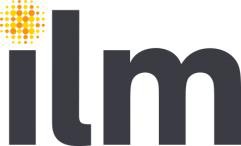 Level 3 Award and Certificate in Effective Mentoring8586December 2021 Version 2.0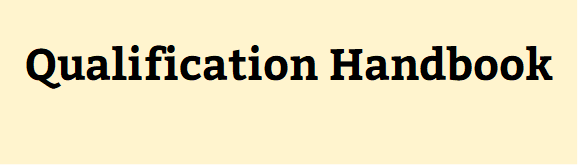 Qualification at a glanceThis document is intended for current and prospective Centres of ILM and City & Guilds. All ILM qualifications are awarded by The City and Guilds of London Institute. This document should always be read in conjunction with the ILM Quality Assurance Standards.Table of ContentsQualification at a glance	2Table of Contents	4Qualification purpose and aim	6Structure	7Total Qualification Time (TQT)	8Centre requirements	9Approval	9Resource requirements	9Learner entry requirements	13Time constraints	13Delivering the qualification	14Initial assessment	14Induction	14Supporting documentation and resources	15Qualification Assessment	16Summary of assessment methods	16Assessment strategy	16Internal assessment	16Recognition of prior learning (RPL)	17Unit 300	Understanding Good Practice in Mentoring within an Organisational Context	18Unit 301	Undertaking Mentoring within an Organisational Context	23Unit 302	Undertaking an Extended Period of Mentoring within an Organisational Context	28Unit 303	Reflecting on Mentoring Skills within an Organisational Context	33Assessment Guidance	36Appendix 1	Unit 300 - Assessment Brief	38Assessment instructions	38Assignment tasks	39Appendix 2	Unit 300 Result Sheet	41Appendix 3	Unit 301/302 - Portfolio	50Assessment instructions	50Appendix 4	Units 301/302/303 Portfolio of Evidence Examples	52Appendix 5	Unit 301/302/303 Example Documents to Record Portfolio of Evidence	58Portfolio of evidence matrix	58Mentoring Diary – Units 301/302	63Reflective Log – Units 301/302	68Continuous Professional Development (CPD) Plan – Unit 303	69Feedback to mentor from individual being mentored - Units 301/302	70Feedback on the Learner’s Mentoring - Units 301/302	71Outcomes of Supervision - Units 301/302	73Appendix 6	Unit 301 Result Sheet	74Appendix 7	Unit 302 Result Sheet	83Appendix 8	Unit 303 – Reflective Journal	91Assessment instructions	91Reflective Journal examples	92Reflective Journal evidence matrix	95Appendix 9	Unit 303 Result sheet	96Appendix 10	Conducting Professional Discussions	99Useful Information	102Qualification purpose and aimThis document tells you what you need to do to deliver the qualifications:Structure To achieve the Level 3 Award in Effective Mentoring the learner must achieve three mandatory units.To achieve the Level 3 Certificate in Effective Mentoring the learner must achieve three mandatory units.Total Qualification Time (TQT)Total Qualification Time (TQT) is the number of notional hours which represents an estimate of the total amount of time that could reasonably be expected for a learner to achieve and demonstrate the achievement of the level of attainment necessary for the award of a qualification.TQT is comprised of the following two elements:the number of hours which an awarding organisation has assigned to a qualification for guided learning, andan estimate of the number of hours a learner will reasonably be likely to spend in preparation, study or any other form of participation in education or training, including assessment, which takes place as directed by – but, unlike guided learning, not under the immediate guidance or supervision of – a lecturer, Supervisor, Tutor or other, appropriate provider of education or training.Extract from: Ofqual, Total Qualification Time Criteria for All Qualifications, Section 1.8Centre requirementsApprovalCentres must ensure they are approved by ILM to offer the qualifications before commencing their delivery. Centres must submit a learner journey plan (formerly known as a scheme of work), lesson plans etc. Once approved, the qualification will be listed on a Centre's Walled Garden Catalogue. Centres should liaise with their Account Manager to obtain add-on approval.Resource requirementsOccupational competence requirements Centres must demonstrate that staff who are actively involved in the delivery of the qualification meet the occupational competence requirements determined by ILM. It is also the Centre's responsibility to inform ILM of any changes to staffing by completing a Centre Update on Walled Garden and uploading a CV for any new staff members. Centres are responsible for updating the Centre Staffing Matrix. Tutors, Assessors and Internal Quality Assurers must demonstrate that they:Have current, credible expertise in mentoring relevant to the level(s)/units they are assessing or quality assuring.Maintain their knowledge and keep themselves up-to-date with developments in mentoring.Evidence of occupational competence ILM qualifications are derived from the Regulated Qualifications Framework (RQF) Level Descriptors and are designed to develop learner's knowledge, understanding and skills which are then assessed through a range of work related assessments and onscreen tests. Centre Tutors, Assessors and Internal Quality Assurers are therefore required as a team to have a combination of appropriate competences in learning, assessment and internal quality assurance methodologies. This must be underpinned by knowledge and experience of mentoring. This should be relevant to the qualifications being delivered and the learners undertaking them. Occupational requirements checklists cannot therefore be prescriptive and the evidence indicators are offered as guidance. Centre staff will only be expected to meet a range of the evidence indicators. The table below shows the generic occupational competence requirements of Tutors, Internal Quality Assurers and/or Assessors. Learner entry requirementsILM has not set an entry requirement for either of these qualifications, however Centres must ensure that learners are in a position to meet the assessment demands of either qualification. Age restrictions ILM cannot accept any registrations for learners under 16 as these qualifications are not approved for under 16s. Time constraintsQualification registration is valid for three years.  After which, learners who have not completed should be reregistered in order to complete their qualification.  Delivering the qualificationInitial assessmentAn initial assessment of each learner should be made before the start of their programme to identify: If the learner has any specific training needs. Support and guidance they may need when working towards their qualification. Any previous, relevant qualifications or learning where Recognition of Prior Learning can be applied. The appropriate type and level of qualification.InductionEach programme must start with a short induction of at least one hour and two hours of tutorial support and should include written information for learners covering: An outline of the qualification and the related learner support available. The aim of the ILM Level 3 Award or Certificate in Effective Mentoring.  Expectations of, and benefits to, the individual and where relevant, their employer. Format of the programme – content, hours, attendance, delivery methods, etc. The assessment requirements, including assessment criteria. Roles and responsibilities of Centre staff, learners and ILM. Learning and study skills, including reference to use of library, internet and any open or online learning to be used. Information on tutorial support, advice and guidance, equal opportunities, appeals procedures, authenticity and plagiarism. Student Membership of the Institute of Leadership & Management and benefits.The following is recommended for each of these qualiﬁcations: Supporting documentation and resources The following information and resources to support induction are available for these qualiﬁcations:Qualification AssessmentSummary of assessment methods These qualifications contain both knowledge-based and skills-based units, which are assessed internally and subject to internal and external quality assurance: To achieve a pass for either qualification, the learner must pass three mandatory units. Unit specific assessment guidance is included within each unit.Assessment strategy The purpose of the assessment for these qualifications is to:  Provide a robust, valid and reliable assessment, and to ensure that the learner is able to meet all outcomes as defined in this handbook;  Prepare learners for undertaking practical mentoring to the appropriate standard for the level of qualification.This handbook provides information on additional assessment guidance and further details on quality assurance, judging sufficiency, grounds for referral, authenticity, communication and assessment decisions, language of assessment, access to assessment and special considerations.  Internal assessment All units in this qualification are internally assessed by the Centre and subject to internal and external quality assurance. To pass all units the learner must:  Satisfy all assessment criteria by providing sufficient and valid evidence. Demonstrate that the evidence is their own. Assessment decisions are determined as competent (pass) or not yet competent (referral) and the only acceptable reason for a referral is a failure to meet one or more assessment criteria. Recognition of prior learning (RPL) Recognition of prior learning means using a person’s previous experience or qualifications which have already been achieved to contribute to a new qualification. Further guidance can be obtained from the centre document library.Unit 300	Understanding Good Practice in Mentoring within an Organisational ContextLearning outcome (LO 1)The learner will:1	Understand effective mentoring within an organisational contextAssessment criteriaThe learner can:Describe the purpose of effective mentoring within an organisational contextExplain the roles and responsibilities of an effective mentorIdentify the skills, knowledge and behaviours required of an effective mentorIdentify how to overcome potential barriers to mentoringDepthDefinition of mentoring, its benefits and uses within an organisational context (which can encompass a range of locations and environments).Distinguish mentoring from other interventions and forms of development (e.g., training, coaching, counselling, etc.).Mentoring role and practice (e.g., facilitating learning, development, achievement of goals/potential etc. by enabling the mentee to work through their own ideas, solutions).Mentoring responsibilities (e.g., agreeing and managing contracts and arrangements, planning/using appropriate tools and techniques for diagnosis and development, creating mentee focused environment, working ethically/confidentially within boundaries, concluding relationships, recording, engaging in regular supervision).What can be supported/developed through effective mentoring (e.g., goals, learning, personal development, decision making, career development, etc.).Mentoring skills and knowledge (e.g., communication, listening, questioning, goal setting, record keeping, using mentoring tools, techniques and models, ethics/codes of practice, etc.)Appropriate mentor behaviour and attitudes (e.g., non-judgmental, objective, open, honest, encouraging, aware of impact of own values and beliefs).Barriers to mentoring and strategies to overcome them (e.g., time, facilities, commitment, previous experiences, resources, including barriers for individuals and within a range of contexts, etc.).Assessment guidance The learner must:1.1	Provide a clear description of effective mentoring, its benefits and uses.  The learner should situate this within their own organisation or other organisational context familiar to them.1.2	Clearly explain the role of an effective mentor as distinct from other roles (e.g., coach, trainer, and supervisor). The learner should also explain the responsibilities of the mentor throughout a mentoring relationship and referencing any boundaries or limitations.1.3	State and distinguish between the knowledge, skills and behaviour required to be an effective mentor within their own or other organisational context. The learner may want to refer to established frameworks and/or recognised standards for mentors.1.4	Identify two or more potential barriers to mentoring relating to the mentor, mentee and organisation or working context. For each potential barrier the learner should provide potential ways in which these could be overcome or minimised.Learning outcome (LO 2)The learner will:2	Understand the importance of effective and ethical contracting in mentoringAssessment criteriaThe learner can:2.1	Identify methods to initiate a productive working relationship with an individual2.2	Explain the rationale for and process of contracting in mentoring2.3	Describe what represents safe and ethical practice in mentoringDepth2.1	Ability to build rapport and trust with mentee (e.g., methods to build rapport, effective questioning and listening, managing conversations and structure of initial contact or approach, mentor cv/bio and evidence of mentor’s capability/expertise, etc.).2.2	Effective contracting rationale, process and characteristics (e.g., confidentiality, boundaries, record keeping, data protection/GDPR, timescales/frequency, expectations, stakeholders, organisational policies, relationship building/trust, ethical behaviour/power).2.3	Legislation, policies/procedures in organisations, codes of practices (e.g., Equality Act, codes of practice/ethics, relevant organisational policies and procedures, etc.).Ethical issues that could arise during the mentoring process (e.g., stakeholder involvement, confidentiality, conflicts of interest, non-mentoring issues, difference in values, dependency, etc.).Appropriate and safe mentoring environments/mentoring media (virtual and physical), health and safety, lone working.When mentoring is not appropriate (e.g., mentor or mentee frame of mind, unsuitable goals/outcomes, lack of commitment of mentee, issues are more suitable for counselling, etc.).Assessment guidance The learner must:2.1	Identify at least two methods to initiate and build a productive working relationship with an individual. The learner should consider establishing rapport and the building of trust.2.2	Explain the justification of contracting in mentoring and how this process supports safe and ethical mentoring practice. The learner should state what a contract should contain and explain the process to achieve successful contracting with the individual and key stakeholders within an organisational context.2.3	Describe safe and ethical practice in mentoring. The learner should consider practical safety, confidentiality and potential conflicts of interests and values. The learner may wish to reference relevant mentoring frameworks, codes of ethics or standards.Learning outcome (LO 3)The learner will:3	Understand the process of effective mentoring within their own workplaceAssessment criteria The learner can:3.1	Explain how to manage a mentoring process using a recognised mentoring model3.2	Describe a range of mentoring tools or techniques that can be used to identify preferences and agree goals or outcomes to facilitate the mentoring process3.3	Explain methods for monitoring and reviewing progress towards goalsDepth3.1	Mentoring models and their use (e.g., TGROW, Tell/Show/Do, ACHIEVE, Clutterbuck, Owen, etc.) ways of using models and processes effectively, strengths and limitations of each.Mentoring processes (e.g., building rapport and trust, goal setting, active listening, questioning technique, proposing, guiding, advising and giving feedback, etc.).3.2	Mentoring tools and resources including diagnostics (e.g., learning styles, assessment tools, competencies, personality profiles, self-assessment tools, visuals, role play, etc.).Learning styles/learning theory.Mentoring processes (e.g., building rapport and trust, goal setting, active listening, questioning technique, giving feedback, etc.).3.3	Assessment, monitoring and review methods (e.g., self-reflection, feedback from others, measuring tools for progress/competency/achievement, etc.).Assessment guidance The learner must:3.1	Explain how to use a recognised mentoring model for effective mentoring. The learner should identify the strengths and weaknesses of the model and clarify how it can be used to manage the mentoring process, supporting with relevant examples or context.3.2	Describe a minimum of three tools or techniques that can be used to facilitate the mentoring process. The learner should include information on ways to assess the needs and preferences of individuals and approaches to agreeing goals and outcomes for mentoring.3.3	Describe two or more methods for monitoring and reviewing progress and consider their relative effectiveness in assessing progress towards and achievement of goals.Learning outcome (LO 4)The learner will:4	Understand the role of recording, reflection and supervision in mentoring within their own practice or other contextsAssessment criteria The learner can:4.1	Explain the purpose of mentoring records for mentor and mentee4.2	Justify the importance of reflective practice and supervision within a mentoring contextDepth4.1	Mentoring records, contracts/agreements, diagnostics, plans, session records/mentoring diary, mentoring reflection, mentoring records, feedback from mentee and other stakeholders, evaluation sheets, surveys, written questions.Use of mentoring records for monitoring progress, achievement, reflection, review, mentor development and basic supervision.Confidentiality, data protection/GDPR.4.2	Definition of reflective practice (e.g., Johns, Gibbs, Kolb, Schön, Rolfe, etc.).The value of reflection on current and future mentoring.Links to planning CPD.Definition of supervision, supervision processes/sources of, expectations of mentoring associations in regard to supervision.Assessment guidance The learner must:4.1	Explain the purpose and importance of mentoring records. The learner should provide information on the different types of mentoring records and their use and consider relevant legislation with regard to confidentiality and data management. The learner could add context with reference to their own organisations’ recording systems.4.2	Justify the use of reflective practice and the role of supervision in mentoring. The learner may wish to reference relevant mentoring frameworks, codes of ethics or standards and their own experience.Assessment requirements This unit will be internally assessed through an assignment brief which is marked and subject to internal and external quality assurance. The assignment brief is provided separately in the appendices.To pass this unit the evidence that the learner presents for assessment must demonstrate that they have met the required standard specified in the learning outcomes and assessment criteria. The unit will be assessed as pass/referral.	Unit 301	Undertaking Mentoring within an Organisational ContextLearning outcome (LO 1)The learner will:1	Be able to plan and organise a minimum of 6 hours of effective mentoring with a maximum of two individualsAssessment criteriaThe learner can:1.1	Produce a plan for effective mentoring to take place for 6 hours1.2	Agree appropriate topics, goals and/or outcomes relevant to the context of individual(s) being mentored1.3	Agree an appropriate and confidential contract with individual(s) and other stakeholdersDepth 1.1	Mentor/individual planning and preparation for best outcomes (e.g., mental, physical, resources/tools, time, space, etc.).Mentoring environment (e.g., safety, suitability, etc.).1.2	Relevant areas for mentoring as an intervention (e.g., work related goals, learning goals, career aspirations and development, business development, personal development, etc.).1.3	Types of contract, content of contract (e.g., timescales, expectations, boundaries, etc.).Contracting process, aligning with organisational policies and/or ethical codes of practice.Mentoring contexts (e.g., virtual, face-to-face, etc.).Assessment guidanceThe learner must:1.1	Provide evidence that they have planned for 6 hours of mentoring and show how the planning included agreeing the location or approach for mentoring, the timing and duration of sessions, considered the goals and outcomes of the mentee and any resources.1.2	Clearly state the goals and/or outcomes agreed with the individual(s) being mentored and how these are relevant to their context.  It must be shown how these were agreed and what processes were followed.1.3	Provide evidence of an appropriate contract or agreement with individuals (mentees) and any other relevant stakeholders (e.g., their manager or other relevant individuals). They should show that confidentiality has been highlighted and any other aspects of ethical mentoring. The full scope of mentoring arrangements should be considered.Learning outcome (LO 2)The learner will:2	Be able to undertake and record a minimum of 6 hours of effective mentoring with a maximum of two individualsAssessment criteriaThe learner can:2.1	Use diagnostic or assessment tools to effectively mentor within an organisational context2.2	Use a recognised model of mentoring during the mentoring process which supports the individual to achieve their goals2.3	Demonstrate the knowledge, skills and behaviours of an effective and ethical mentor, including communication techniques of questioning and listening2.4	Record an auditable mentoring process from initial contact to completionDepth2.1	Diagnostic or assessment tools, learning styles, SWOT, 360 feedback, etc.2.2	Mentoring models (e.g., GROW/TGROW, OSCAR, ACHIEVE, etc.), ways of using models and processes effectively.Tools and techniques that enable and empower individual(s) to achieve goals (e.g., use of a mentoring model, goal setting activities, visual aids, role play, challenging beliefs, solution focused thinking, etc.).2.3	Knowledge (e.g., of a mentoring model, and tools and techniques, etc.)Skills – effective communication (e.g., listening, questioning, reflection, using mentoring models, etc.).Behaviours (e.g., fairness, objective, creative, intuitive, calm, empathetic, showing characteristics of integrity, honesty and professionalism, adhering to ethical codes/organisational policies, taking ethical issues to tutorials/supervision, being non-judgmental, etc.).2.4	Record keeping, relevant information (e.g., individual’s progress towards goals, etc.), collecting feedback from individuals, mentoring record systems.Feedback collection processes (e.g., oral, written, questionnaires, individual(s), stakeholder, etc.).Clear and legible records.Assessment guidanceThe learner must:2.1	Provide a minimum of two examples of how diagnostic or assessment tools were used to identify individual needs and show how the tools used are linked to the mentoring goals and the agreed outcomes.2.2	Clearly show they have followed a recognised model to mentor individuals and how using this model has supported individuals to achieve their goals.2.3	Demonstrate that within the mentoring process they have used the knowledge, skills and behaviours required of an effective mentor. The learner must describe how the communication techniques of questioning and listening were used and show how these contributed to effective mentoring.  Observations of the learner’s mentoring by a supervisor/tutor and any feedback received by the learner may be used as evidence.2.4	Provide evidence of how they have monitored and maintained records of mentoring over the 6 hours mentoring from initial contact with mentors through to conclusion. Learning outcome (LO 3)The learner will:3	Be able to gather evidence of ongoing review of their own mentoring practiceAssessment criteriaThe learner can:3.1	Reflect on each session and identify key learning to support continuous professional development3.2	Gather ongoing feedback on effectiveness of their mentoring for each session and show evidence of this3.3	Review and evidence own ability to use effective communication skills, including questioning, listening and giving feedback in order to facilitate mentoring practice3.4	Summarise the outcomes of ongoing supervision for a minimum of 1 session of effective mentoring to improve practiceDepth3.1	Reflective practice in mentoring. Use of reflective log to reflect to capture learning points and plan for improvement.3.2	How to analyse feedback for useful information on effectiveness, patterns, process and for planning improvement/future development of mentoring.3.3 	Communication skills and techniques (e.g., non-verbal, use of silence, types of questioning, listening, use of feedback, etc.).3.4	Feedback from supervisor on mentoring process, knowledge, skills and techniques. Using feedback to improve effective mentoring.Assessment guidanceThe learner must:3.1	Provide evidence of having undertaken reflection as part of their mentoring and highlight the key learning points they have taken from this practice to support their improvement and development as a mentor.3.2	Collect and include ongoing feedback received from individuals, supervisors or other stakeholders about the effectiveness of their mentoring across the sessions. Show how the feedback for use in reviewing progress, improvement and development has been considered.3.3	Show they have reviewed their communication skills, including questioning, listening and providing feedback, in mentoring and demonstrate how this has facilitated effective mentoring with individuals.3.4	Provide a summary of supervision sessions over a minimum of 1 session showing the outcomes of these and how this informs their future mentoring practice.Assessment requirements This unit will be internally assessed through an ILM set portfolio of evidence which is marked by the centre and is subject to internal and external quality assurance.To pass this unit the evidence that the learner presents for assessment must demonstrate that they have met the required standard specified in the learning outcomes and assessment criteria. The unit will be assessed as pass/referral. Learners will agree with their assessor appropriate evidence which reflects their role and responsibility. Learners can use one piece of evidence to prove their skills across different assessment criteria and/or across different units. It is not necessary for learners to have each assessment criterion assessed with a separate piece of evidence.Evidence for this unit is likely to come from naturally occurring activities within an organisational setting and may include (but is not restricted to):Products from the learner’s work.Direct observation of the learner’s performance by their assessor.Outcomes from oral or written questioning.Personal statements and/or reflective accounts.Professional discussion record.Authentic statements/witness testimony.Learners must carry the tasks out individually. Learners may carry out research and collect the information they want to use under unsupervised conditions.Note: Please ensure confidentiality of the mentoring is maintained and care taken to remove anything which may identify an individual. They may be referred to as ‘Client 1’, for example, for assessment purposes.Unit 302	Undertaking an Extended Period of Mentoring within an Organisational ContextLearning outcome (LO 1)The learner will:1	Be able to plan and organise a minimum of 12 hours of effective mentoring with a maximum of two individuals Assessment criteriaThe learner can:Produce a plan for effective mentoring to take place for 12 hoursAgree appropriate topics, goals and/or outcomes relevant to the context of individual(s) being mentoredAgree an appropriate and confidential contract with individual(s) and other stakeholdersDepthMentor/individual planning and preparation for best outcomes (e.g., mental, physical, resources/tools, time, space, etc.).Mentoring environment (e.g., safety, suitability, etc.).Relevant areas for mentoring as an intervention (e.g., work related goals, learning goals, career aspirations and development, business development, personal development, etc.).Types of contract, content of contract (e.g., timescales, expectations, boundaries, etc.).Contracting process, aligning with organisational policies and/or ethical codes of practice.Mentoring contexts (e.g., virtual, face-to-face, etc.).Assessment guidance The learner must:1.1	Provide evidence that they have planned for 12 hours of mentoring and show how the planning included agreeing the location or approach for mentoring, the timing and duration of sessions, considered the goals and outcomes of the mentee and any resources.1.2	Clearly state the goals or outcomes agreed with the mentee and how these are relevant to their context.  It must be shown how these were agreed and what processes were followed.1.3	Provide evidence of an appropriate contract or agreement with individuals (mentees) and any other relevant stakeholders (e.g., their manager or other relevant individuals).  They should show that confidentiality has been highlighted and any other aspects of ethical mentoring. The full scope of mentoring arrangements should be considered.Learning outcome (LO 2)The learner will:2	Be able to undertake and record a minimum of 12 hours of effective mentoring with a maximum of two individualsAssessment criteriaThe learner can:2.1	Use diagnostic or assessment tools to effectively mentor within an organisational context2.2	Use a recognised model of mentoring during the mentoring process which supports the individual(s) to achieve their goals2.3	Demonstrate the knowledge, skills and behaviours of an effective and ethical mentor, including communication techniques of questioning and listening2.4	Record an auditable mentoring process from initial contact to completionDepth2.1	Diagnostic or assessment tools, learning styles, SWOT, 360 feedback, etc.2.2	Mentoring models (e.g., GROW/TGROW, OSCAR, ACHIEVE, etc.), ways of using models and processes effectively.Tools and techniques that enable and empower individual(s) to achieve goals (e.g., use of a mentoring model, goal setting activities, visual aids, role play, challenging beliefs, solution focused thinking, etc.).2.3	Knowledge (e.g., of a mentoring model, and tools and techniques, etc.).Skills – effective communication (e.g., listening, questioning, reflection, using mentoring models, etc.).Behaviours (e.g., fairness, objective, creative, intuitive, calm, empathetic, showing characteristics of integrity, honesty and professionalism, adhering to ethical codes/organisational policies, taking ethical issues to tutorials/supervision, being non-judgmental, etc.).2.4	Record keeping, relevant information, (e.g., individual’s progress towards goals, etc.), collecting feedback from individuals, mentoring record systems. Feedback collection processes (e.g., oral, written, questionnaires, individual(s), stakeholder, etc.).Clear and legible records.Assessment guidance The learner must:2.1	Provide a minimum of two examples of how diagnostic or assessment tools were used to identify individual needs and show how the tools used are linked to the mentoring goals and the agreed outcomes.2.2	Clearly show they have followed a recognised model to mentor individuals and how using this model has supported individuals to achieve their goals.2.3	Demonstrate that within the mentoring process they have used the skills, knowledge and behaviour required of an effective mentor.  The learner must describe how the communication techniques of questioning and listening were used and show how these contributed to effective mentoring.  Observations of the learner’s mentoring by a supervisor/tutor and any feedback received by the learner may be used as evidence.2.4	Provide evidence of how they have monitored and maintained records of mentoring over the 12 hours mentoring from initial contact with mentee through to conclusion.	In exceptional circumstances and where all other options have been exhausted, a mentor may be permitted to work with a third individual in order to complete the required number of hours. The centre should keep a record of the reasons that the Learning Outcome of maximum 2 individuals has not been met and the options that have been considered before resorting to this solution.	Exceptional circumstances may include:Client wishes to end the relationship.Long term ill health of the client or someone they care for.The mentor terminates the contract as the terms have been breached.Mentoring is no longer appropriate. Client leaves the organisation.         Other options to consider might be:Using another existing client as the 2nd.Starting afresh with a new 2nd client. Hold a review with the other client and see if they would like further mentoring.	These lists are not exhaustive. If you would like to discuss options prior to making a decision, please contact your EQA.Learning outcome (LO 3)The learner will:3	Be able to gather evidence of ongoing review of their own mentoring practiceAssessment criteria The learner can:3.1	Reflect on each session and identify key learning to support continuous professional development3.2	Gather ongoing feedback on effectiveness of their mentoring for each session and show evidence of this   3.3	Review and evidence own ability to use effective communication skills, including questioning, listening and giving feedback in order to facilitate mentoring practice3.4	Summarise the outcomes of ongoing supervision for a minimum of 2 sessions of effective mentoring to improve practiceDepth3.1	Reflective practice in mentoring. Use of reflective log to reflect to capture learning points and plan for improvement.3.2	How to analyse feedback for useful information on effectiveness, patterns, process and for planning improvement/future development of mentoring.3.3	Communication skills and techniques (e.g., non-verbal, use of silence, types of questioning, listening, use of feedback, etc.).3.4	Feedback from supervisor on mentoring process, knowledge, skills and techniques. Using feedback to improve effective mentoring.Assessment guidance The learner must:3.1	Provide evidence of having undertaken reflection as part of their mentoring and highlight the key learning points they have taken from this practice to support their improvement and development as a mentor.  3.2	Collect and include ongoing feedback received from individuals, supervisors or other stakeholders about the effectiveness of their mentoring across the sessions. Show how the feedback for use in reviewing progress, improvement and development has been considered.3.3	Show they have reviewed their communication skills, including questioning, listening and providing feedback, in mentoring and demonstrate how this has facilitated effective mentoring with individuals.3.4	Provide a summary of supervision over a minimum of 2 sessions showing the outcomes of these and how this informs their future mentoring practice.Assessment requirements This unit will be internally assessed through an ILM set portfolio of evidence which is marked by the centre and is subject to internal and external quality assurance.To pass this unit the evidence that the learner presents for assessment must demonstrate that they have met the required standard specified in the learning outcomes and assessment criteria.  The unit will be assessed as pass/referral.Learners will agree with their assessor appropriate evidence which reflects their role and responsibility. Learners can use one piece of evidence to prove their skills across different assessment criteria and/or across different units. It is not necessary for learners to have each assessment criterion assessed with a separate piece of evidence.Evidence for this unit is likely to come from naturally occurring activities within an organisational setting and may include (but is not restricted to):Products from the learner’s work. Direct observation of the learner’s performance by their assessor.Outcomes from oral or written questioning. Personal statements and/or reflective accounts. Professional discussion record.Authentic statements/witness testimony. Learners must carry the tasks out individually. Learners may carry out research and collect the information they want to use under unsupervised conditions.Note: Please ensure confidentiality of the mentoring is maintained and care taken to remove anything which may identify an individual. They may be referred to as ‘Client 1’, for example, for assessment purposesUnit 303	Reflecting on Mentoring Skills within an Organisational ContextLearning outcome (LO 1)The learner will:1	Be able to review the effectiveness of their mentoring practiceAssessment criteriaThe learner can:Examine the effectiveness of their own mentoring practice based on evidence, including records, supervision and feedbackIdentify own strengths and areas for improvement of their own knowledge, skills and behaviour, including communication and interpersonal skillsDepthMentoring records, journal, diaries, competency frameworks (e.g., Industry standards AC, EMCC, ICF, etc.).Supervision/feedback.1.2	SWOT analysis, models and processes of reflective practice and self-assessment.Key mentoring knowledge, skills, behaviours and ethics in practice.Assessment guidance The learner must:1.1	Based on the evidence provided (e.g., mentoring records, mentee and other feedback, supervisor feedback, etc.), examine the effectiveness of mentoring practice.  This evidence could be a written summary, professional discussion or presentation.1.2	Provide a statement or record that clearly identifies their areas of strength and areas for improvement within their mentoring practice, including their knowledge and skills and behaviour, including communication and interpersonal skills.Learning outcome (LO 2)The learner will:2	Be able to plan for their own development in mentoringAssessment criteriaThe learner can:2.1	Review own mentoring ability to identify future development opportunities, including the use of questioning, listening and communication strategies2.2	Produce a relevant development plan covering a minimum of 6 months, including timescales and measures of successDepth2.1	Development opportunities suitable for mentoring (e.g., training, peer mentoring, supervision, professional conferences, webinars, etc.).Benefits of joining professional associations.2.2	Ways to present a development plan for mentors.Benefits of discussing a development plan with a supervisor.Methods of monitoring progress and reviewing a development plan.Assessment guidance The learner must:2.1	Provide evidence showing that from a review of their own mentoring they have identified relevant and suitable opportunities for future development. These opportunities should include specific development of questioning and listening and communication strategies.2.2	Produce a personal development plan for a minimum of 6 months. This should include clear timescales and show how they will measure success for each development goal.  Their plan should link to evidence of and reflections on their mentoring practice including discussions with their supervisor.Assessment requirements This unit will be internally assessed through an ILM set reflective journal which is marked by the centre and subject to internal and external quality assurance.To pass this unit the evidence that the learner presents for assessment must demonstrate that they have met the required standard specified in the learning outcomes and assessment criteria.  The unit will be assessed as pass/referral. Learners will agree with their assessor appropriate evidence which reflects their role and responsibility. Learners can use one piece of evidence to prove their skills across different assessment criteria and/or across different units. It is not necessary for learners to have each assessment criterion assessed with a separate piece of evidence.This unit requires learners to reflect on and evaluate their mentoring skills and allows evidence to be gathered from either 301 or 302 as a basis for learner reflection and their future development as a mentor.  Evidence for this unit is likely to come from naturally occurring activities within an organisational setting and may include (but is not restricted to):Products from the learner’s work. Direct observation of the learner’s performance by their assessor.Outcomes from oral or written questioning. Personal statements and/or reflective accounts. Professional discussion record.Authentic statements/witness testimony.Continuous Professional Development (CPD) Plan. Learners must carry the tasks out individually. Learners may carry out research and collect the information they want to use under unsupervised conditions.Note:  Please ensure confidentiality of the mentoring is maintained and care taken to remove anything which may identify an individual. They may be referred to as ‘Client 1’, for example, for assessment purposes.Assessment GuidanceQuality assuranceCentres should be aware that any assessment decision made within the centre is subject to quality assurance by ILM. It is important that Centres have a procedure for explaining this clearly to learners - possibly during the induction process, or in learner handbooks, etc. Learners should be told that assessment decisions are informal, until confirmed by both internal and external quality assurance processes. This should form part of the routine feedback to learners on assessment decisions.Documentation should be in place to allow Internal and External Quality Assurers to trace exactly how the assessment decision was reached.  It is important that the assessor is able to record how the learner’s evidence demonstrates their competence so that the assessor judgement and decision is clear. Setting for assessmentLearners are expected to demonstrate competence to the standards required over a period of time. Therefore, to ensure validity, evidence should be naturally occurring and collected through performance in the workplace.It is acknowledged that not all settings for assessment are the same and therefore assessment conditions may not be identical. However, to safeguard the integrity of the qualification and ensure a robust and consistent approach to assessment, the Assessor must ensure the assessment conditions reflect, as far as possible, those in which the learner is expected to operate.  It could be the case the learner may feel more pressure simply because he or she is being assessed and Centres must be aware of this.Judging sufficiencyJudging the sufficiency of a learner’s piece of work is often a key aspect in assessment. The test of whether the evidence is of sufficient quantity and quality is very much informed by the qualification level and, in particular, by the verb used in the relevant assessment criterion. The higher levels expect a fuller learner response with greater breadth and depth. Sufficiency indicators are provided in the results sheets.  In addition, assessors, tutors and learners must examine the verb used in the assessment criterion. At Level 3, lower level of demand assessment verbs such as ‘identify’, ‘describe’ and ‘explain’ are commonly used in criteria. Definitions of key assessment verbs can be found in the ILM Assessment terminology document.Evidence presented by the learner can be claimed against more than one assessment criterion as long as it meets the criterion requirements. Documentation should be in place to allow Internal and External Quality Assurers to trace exactly how the assessment decision was reached.Grounds for referralAlthough there can be grounds for being unable to review a portfolio of evidence, learners cannot be referred purely because of poor literacy, presentation or missing a deadline. The reason must relate to the requirements of the assessment as articulated by the assessment criteria.AuthenticityIt is a regulatory requirement that every learner must formally declare the authenticity of their work for each submission for assessment. Declarations must be in an auditable form. ILM External Quality Assurers cannot ratify any assessments where the learner has not specifically confirmed it is their own work.Communication of assessment decisionsCentres should be aware that any assessment decision made within the Centre is subject to ratification by ILM. It is important that Centres have a procedure for explaining this clearly to learners - possibly during the induction process, or in learner handbooks. Learners should be told that assessment decisions are informal, until confirmed by internal and external quality assurance and the awarding organisation. This should form part of the routine feedback to learners on assessment decisions.Language of assessmentAssessment of all units for the qualifications will be available in English. All learner work must be in English.Access to assessmentBoth external and internal assessments need to be administered fairly to all learners.Access arrangements allow learners to show what they know and can do without changing the demands of the assessment. For example, through the use of readers, scribes and Braille question papers. Access arrangements are agreed before an assessment. They allow learners with special educational needs, disabilities or temporary injuries to access the assessment.Special considerationsA Special Consideration is a post-assessment adjustment reflecting an unforeseen circumstance which could affect a learner’s performance during or near the time of an assessment. Further information on how to apply for access arrangements, reasonable adjustments or special considerations can be found in the centre document library. Appendix 1	Unit 300 - Assessment Brief Assessment instructionsGeneral guidance This is a formal assessment for which the quality and accuracy of your work will be assessed. It is therefore important that you carry your work out to the highest standard you can. You should show how well you know and understand the subject and how you are able to use your knowledge and skills to complete the tasks below.Tasks contextYou may want to relate your answers to an organisation that you work in. If you are not currently working within an organisation, then you may complete the tasks in relation to an organisation with which you are familiar. This could include experience of working in a voluntary capacity.Conditions of assessmentYou must carry out the tasks by yourself. You may research and collect the information you want to use under unsupervised conditions.Authenticity of work	The work submitted should be your own work. You must acknowledge any work that is not your own using a recognised referencing notation and present direct quotes from other sources in quotation marks.You must make a formal declaration of authenticity (ie. that the work is your own). This is a prerequisite for an assessment to take place because no investigation for plagiarism can be carried out without this confirmation.Types of evidence and word countA written report is the main way to complete the task.  If an alternative assessment method is used (e.g., a presentation, professional discussion, etc.), approval must be gained in advance. Your training provider will need to contact the Quality Team to discuss this. The suggested word count for this unit is 2,500 - 3,500 words, not including appendices.You should complete all of the following tasks in the order listed below. Each of the descriptions and explanations given should be detailed, correct and appropriate to your context.Assignment tasksYou are about to become an internal mentor in an organisational setting or start working as an external mentor within one or more organisations. You have been asked to provide detailed information to clarify what mentoring is, its purpose and potential along with information about the mentoring role, requirements, processes, tools, techniques, recording systems and standards for best practice. This will provide an opportunity for you to show your knowledge and understanding gained from your learning programme, own experience, study and research.Provide an answer for ALL of the following tasks:Task 1In this task, you are showing your comprehensive understanding of the concept of mentoring and what it is to be a mentor. You should introduce the rationale for mentoring to your organisation by:1.1	Describing the purpose of effective mentoring within the organisation.1.2	Explaining both the roles and responsibilities of an effective mentor within the organisation, setting out clearly what is expected of a mentor at each stage of the mentoring relationship from initiation to completion.1.3	Setting out the key knowledge and skills and behaviours that mentors will need to carry out the role effectively.1.4	Identifying two or more potential barriers to mentoring which may be encountered by the mentor, the individual(s) being mentored and the organisation. You should suggest ways to overcome or minimise the identified barriers within your work setting.Task 2In this task, you are showing that you understand how to start and develop effective mentoring relationships with individuals and stakeholders as appropriate to your context. You will need to provide details of how and why contracting could take place as well as showing a general good knowledge of what is meant by safe and ethical practices in mentoring by: 2.1	Identifying how mentors will commence mentoring with an individual from the initial contact and how they will build good relationships in their mentoring by building rapport and establishing trust.2.2	Explaining why effective contracting should take place between mentor and the individual and where appropriate stakeholders, including the process of establishing the contract as well as the content and nature of the contract.2.3	Providing reassurances to the organisation by describing how mentoring will be carried out in a safe and ethical environment.Task 3 In this task, you are showing that you understand how effective mentoring can be delivered by using models, tools and techniques to illustrate the various stages in the mentoring process by:3.1	Explaining how to manage a mentoring process and proposing a recognised model that is most appropriate to the organisation and the individuals being mentored.3.2	Describing three or more tools and techniques that you propose using to identify individual goals and how they take into account individual preferences and needs. The tools or techniques should be appropriate to the organisation and the individual(s) being mentoring.3.3	Explaining how you propose to monitor and review individual progress towards goals, including a minimum of two methods.Task 4 In this task, you should show your understanding of the role that record keeping plays during the mentoring process referencing any legal considerations. You should interpret the term ‘reflective practice’ and set it within a mentoring context. You will need to make the case for mentoring supervision and explore ways in which a mentor can monitor their own progress by:4.1	Explaining why mentors are required to document and maintain mentor and mentee records paying close attention to ensuring best practice is adopted.4.2	Justifying why reflective practice and supervision are important within a mentoring context, including what may happen if the mentor does not reflect or undergo supervision.Appendix 2	Unit 300 Result SheetUnderstanding Good Practice in Mentoring within an Organisational ContextAppendix 3	Unit 301/302 - PortfolioAssessment instructionsPortfolio of evidenceThese units are internally assessed via a portfolio of evidence which is assessed by the Centre and subject to internal and external quality assurance.The portfolio of evidence must be valid, fit for purpose and based on the unit assessment criteria.To pass each internally assessed unit, the learner must:Satisfy all assessment criteria by providing sufficient and valid evidence.Demonstrate that the evidence is their own.Assessment decisions are determined as competent (Pass) or not yet competent (Referral) and the only acceptable reason for a referral is a failure to meet one or more assessment criteria.Types of evidenceCentres can choose the way evidence is gathered to be included in the portfolio for these units as long as the methods chosen allow learners to produce valid, sufficient and reliable evidence of meeting the assessment criteria. A balance of evidence types can be produced in order to demonstrate learners’ understanding and competence.Suggested types of evidence to cover internally assessed units are provided as part of the assessment guidance for each unit.  ILM have provided templates to support the capturing of evidence for the practical units but for those centres wishing to use their own documentation, suggested types of evidence to cover each AC is also provided. Only portfolios captured electronically will be accepted for external quality assurance purposes. Should a paper-based format be required due to accessibility requirements this must be agreed in advance with ILM.The learner should pay close attention to the assessment verbs in order to meet the assessment requirements for a Pass grade, this will include introductions and summaries of information to bring the individual evidence examples together into a coherent document.Centres may opt to use their own methods of evidence collection or use the examples provided in the handbook as appendices. Whichever method of presenting evidence is selected, the learner must complete a portfolio evidence document and present this at the beginning of their portfolio after the authentication sheet(s).The portfolio of evidence should be set out in a structured manner and presented in the order set out below.Example documents to record portfolio of evidence of activitiesILM have provided documentation for the learner to help them provide appropriate evidence for these units.  These are not mandatory documents, but we would strongly advise centres to use these or similar documents.The diary of mentoring activity will provide evidence towards the achievement of these units, along with the exemplar documents for the reflective log, feedback to mentor from individual being mentored, outcomes of a supervision session and CPD plan. The documents are based on the learner’s mentoring sessions.  Documents to complete:Mentoring Diary - for the learner to plan, structure and record the mentoring sessions.Reflective Log – for the learner to log after each session to reflect on the session completed.  This can also be used for evidence towards the Reflective Journal in unit 303 (Reflecting on Mentoring Skills within an Organisational Context).Feedback to mentor from individual being mentored – at the end of each session the learner should ask for feedback and could ask the coachee to complete the feedback sheet or obtain feedback in another way.Outcomes of a supervision session – for the learner to receive feedback on mentoring sessions from the supervisor/tutor.Continuous Professional Development (CPD) plan - for evidence towards the Reflective Journal in unit 303 (Reflecting on Mentoring Skills within an Organisational Context).Feedback on the learner’s mentoring – for the supervisor/tutor to observe the learner in practice and provide feedback.Appendix 4	Units 301/302/303 Portfolio of Evidence Examples Appendix 5	Unit 301/302/303 Example Documents to Record Portfolio of EvidencePortfolio of evidence matrixThis completed matrix must be included in your portfolio of evidence.Please reference all books and journals and provide links to websites [and date accessed] used in this unit, if applicableAlternatively, learners following unit 302 should include this example in their portfolio. Please reference all books and journals and provide links to websites [and date accessed] used in this unit, if applicableMentoring Diary – Units 301/302This diary will help you to plan, structure and record the mentoring sessions. The diary will provide evidence for the achievement of this unit, along with the reflective log, feedback to mentor from individual being mentored, outcomes of a supervision session and CPD plan.  Remember that the mentoring is totally confidential and you shouldn’t refer to the mentee by name for the purposes of assessment. A(for confirmation that the activity took place – client signature can be anonymised prior to submission)AC 1.1 Produce a plan for effective mentoring to take place for 6 hours (unit 301) or 12 hours (unit 302)AC 1.2 Agree appropriate topics, goals and/or outcomes relevant to the context of individual(s) being mentoredAC 1.3 Agree an appropriate and confidential contract with individual(s) and other stakeholders Unit 305 / 306 - AC 1.3 Agree an appropriate and confidential contract   Some essential information is provided below. Please add to and adapt as appropriate to meet your own and your clients’ needs and to make it relevant to your organisationThe Mentoring ContractIn signing this agreement, all parties agree:To be honest and committed to the contracted activityTo keep all appointments and ensure prompt rescheduling when cancellation is unavoidableTo maintain confidentiality regarding discussionsTo review the mentoring contract after ____ sessions and have a ‘no fault’ ending if the relationship does not suit either partyTo be open to receiving and giving feedback(client signature can be anonymised prior to submission)AC 2.1 Use diagnostic or assessment tools to effectively mentor within an organisational contextOutcome of diagnostics used with the client: Client’s SWOTAC 2.2 Use a recognised model of mentoring during the mentoring process which support the individual(s) to achieve their goals AC 2.3 Demonstrate the knowledge, skills and behaviours of an effective and ethical mentor, including communication techniques of questioning and listeningAC 2.4 Record an auditable mentoring process from initial contact to completionFor completion by the mentor when carrying out their mentoring sessions with an individual. This page will require photocopying and completion for each mentoring session with an individualReflective Log – Units 301/302AC 3.1 Reflect on each session and identify key learning to support continuous professional developmentUse this reflective log alongside the mentoring diary, so that you can reflect on your skills, knowledge and behaviours, as you progress through the sessions. (This Reflective Log document covers 2 sessions and will require photocopying and completion, as required)Continuous Professional Development (CPD) Plan – Unit 303The completion of this Continuous Professional Development (CPD) Plan can be used as evidence for unit 303 (Reflecting on Mentoring Skills within an Organisational Context)Unit 303 AC 2.1 Produce a relevant development plan covering a minimum of 6 months, including timescales and measures of successDetail below how you plan to develop yourself over the next six monthsFeedback to mentor from individual being mentored - Units 301/302To the mentee - please complete the following at the end of your mentoring sessions to enable your mentor to develop their skills and review the effectiveness of the mentoring programme.AC 3.2 Gather on-going feedback on effectiveness of their mentoring for each session and show evidence of this Feedback on the Learner’s Mentoring - Units 301/302Unit 301 - AC 3.4 Summarise the outcomes of on-going supervision for a minimum of 1 session of effective mentoring to improve practiceUnit 302 - AC 3.4 Summarise the outcomes of on-going supervision for a minimum of 2 sessions of effective mentoring to improve practiceThe supervisor/tutor should observe the mentor in practice and provide feedback. Where this is not possible, a recording can be used of the mentoring or mentoring session. It is an opportunity for the mentor to receive feedback from an experienced practitioner.Outcomes of Supervision - Units 301/302Unit 301 - AC 3.4 Summarise the outcomes of on-going supervision for a minimum of 1 session of effective mentoring to improve practiceUnit 302 - AC 3.4 Summarise the outcomes of on-going supervision for a minimum of 2 sessions of effective mentoring to improve practiceAppendix 6	Unit 301 Result SheetUndertaking Mentoring within an Organisational ContextAppendix 7	Unit 302 Result SheetUndertaking an Extended Period of Mentoring within an Organisational ContextAppendix 8	Unit 303 – Reflective JournalAssessment instructionsReflective Journal This unit is internally assessed via a reflective journal, which provides a holistic and reflective review that links with the supplementary evidence of practice collected in unit 301/302, which is assessed by the Centre and subject to internal and external quality assurance.The reflective journal must be valid, fit for purpose and based on the unit assessment criteria.To pass each internally assessed unit, the learner must: Satisfy all assessment criteria by providing sufficient and valid evidence.Demonstrate that the evidence is their own.Assessment decisions can only be determined as competent (Pass) or not yet competent (Referral) and the only acceptable reason for a referral is a failure to meet one or more assessment criteria.Types of evidenceCentres can choose the way evidence is gathered for inclusion in the reflective journal for this unit if the methods chosen allow learners to produce valid, sufficient and reliable evidence of meeting the assessment criteria. A balance of evidence types can be produced to demonstrate learners’ understanding and competence.  Suggested types of evidence to supplement each assessment criterion of the unit is provided below.   Only reflective journals captured electronically will be accepted for external quality assurance purposes. Should a paper-based format be required due to accessibility requirements this must be agreed in advance with ILM.   The learner should pay close attention to the assessment verbs in order to meet the assessment requirements for a Pass grade, this will include introductions and summaries of information to bring the individual evidence examples together into a coherent document. Centres may opt to use their own methods of evidence collection or use the template examples provided in the handbook as appendices. Whichever method of presenting evidence is selected, the learner must complete a Reflective Journal evidence matrix and present this at the beginning of their reflective journal after the authentication sheet(s).Reflective Journal examplesThe evidence the learner has presented for unit 301 or 302 will provide formative evidence towards the holistic reflective review in the Reflective Journal for this unit (303).  The learner is now required to review their mentoring skills holistically and complete all Learning Outcomes of this unit by producing summary statements for each assessment criteria.  ILM have provided a CPD plan for the learner to help them provide appropriate evidence for this unit.  Learners may use their own evidence or complete the templates provided in subsequent sections in this handbook.The following matrix shows examples of the types of evidence that centres can collate for unit 303.  Reflective Journal evidence matrixThis completed matrix must be included in your reflective journal.	Please reference all books and journals and provide links to websites [and date accessed] used in this unit, if applicableAppendix 9	Unit 303 Result sheetReflecting on Mentoring Skills within an Organisational ContextAppendix 10	Conducting Professional DiscussionsPurposeA professional discussion is a planned, in-depth, two-way conversation between an assessor and a learner and provides a method of assessing performance, knowledge and understanding. It can be used to probe the level of competence of the learner so the assessor is certain that their actions are based on a firm understanding of principles which support practice. It can also be used to test the validity and reliability of a learner’s evidence and confirm authenticity where this is questionable. It can help a learner who finds written evidence difficult to produce or used to address any gaps in the learner’s product evidence. However, the process should be as robust in the use of the process and documentation as the undertaking of a written assessment. It enables the assessor to make a judgement of competence against the agreed ILM assessment criteria and is beneficial for some learners as an alternative method of assessment. A professional discussion is a planned event which is recorded. The recording can use a variety of techniques including auditable written notes, verbal recording, video, etc. to supplement the portfolio or reflective journal.  The discussion must be saved and included as part of the overall learner evidence. The evidence of professional discussion should be cross referenced to the assessment criteria showing when it has been used. Planning the discussionLearners and assessors should plan for a professional discussion. It should be a structured process where a time and date are agreed in advance. Appropriate time must be allowed for the discussion to take place. The assessor needs to be clear about the required learning outcomes and assessment criteria and should agree with their learner a list of the questions that will be covered.  It is recommended that learners receive a written copy of the questions that the learner will be asked during the discussion and a copy of the result sheet.  Assessors should ensure that learners have a good understanding of the relevant standards and the assessment process.Facilitating the discussionThe assessor should be skilled in putting the learner at ease and must be experienced in the interviewing process. Therefore, the assessor’s interpersonal skills are key in achieving positive results. The assessor’s role is to manage the process in order to allow their learner to prove their knowledge and understanding in a supported environment but without the assessor constantly directing and leading the conversation.At the beginning of the discussion, the assessor is likely to be doing most of the talking (i.e., recapping the reason for the discussion and agreeing how the main points of the discussion will be assessed and recorded). However, as the discussion progresses, the learner should be doing most of the talking with the assessor ensuring the discussion remains focused and effective.  The assessor can ask questions to drill down into the learner’s knowledge with questions such as ‘can you give me an example in the workplace of that?’ or ‘can you give me the name of the model or the author you are referring to?’ or ‘what is the impact of poor emotional intelligence on staff’s performance?’  Every learner should be given equal opportunity to answer all questions. However, questions should not be leading as this would be inappropriate and would not be a fair assessment of the learner’s learning.  The discussion needs to be time managed by the assessor. Recording the discussionWhen using this assessment method, the discussion becomes the evidence and it is how the discussion is managed, recorded and referenced that will make it valid, relevant and reliable. The discussion may take place face-to-face or remotely and arrangements for this should be agreed in advance which include live IQA for a sample.  A record of the discussion should be produced to show how the points relate to the standards/evidence requirements. Whatever recording method is selected, the assessor needs to ensure that the evidence resulting from the discussion is clearly referenced to the appropriate standards/evidence requirements. This is important to enable effective quality assurance and is a way of formalising the process.If handwritten notes are taken by the assessor it is good practice for the learner to authenticate them and confirm them as a true record of the conversation. If audio is used, it is important that the learning outcomes/assessment criteria are mapped to the recording – ideally with the time when the criteria was addressed via the discussion. For example, 1m 55 secs AC 2.1, 2m 43 secs AC 3.1 and 3.2.The learner’s evidence and the assessor’s decision about the evidence must be available to all those involved with quality assurance. There is not a need to transcribe recordings but mandatory annotated time counters on the result sheet will allow the Quality Assurance team to pinpoint material more easily during listening to the whole recording the assessment and quality assurance process. Common mistakes when conducting a professional discussionLack of preparation.No clear link between the discussion and relevant ILM assessment criteria.Lack of prior agreement between assessor and learner about the format/content.No specified time or dedicated space for the discussion.Not referencing the discussion correctly.Use of group discussion instead of required individual discussion.Ineffective questioning and discussion techniques, such as:Asking too many questions at once.Asking a question and then the assessor answering it themselves.Always asking the same kind of question.Not giving the learner time to think and answer.Asking difficult questions too early in the conversation.Leading the learner.Useful InformationEvery effort has been made to ensure that the information contained in this publication is true and correct at the time of going to press. However, ILM’s products and services are subject to continuous development and improvement and the right is reserved to change products and services from time to time. ILM cannot accept liability for loss or damage arising from the use of information in this publication.If you have a complaint, or any suggestions for improvement about any of the services that we provide, please email: customer@i-l-m.comAbout ILMILM is the UK’s leading specialist in leadership and management, coaching and mentoring qualifications and apprenticeships. 70,000 people register for an ILM qualification every year. More employers choose our programmes than any other specialist awarding organisation. We believe that great leaders can come from anywhere. With the right support, anyone can grow and develop to make a real difference to their team and organisation. Which is why we help individuals from all levels to realise and apply their potential, so that the organisations they work for can reap the benefits.CopyrightPublished by ILM. The City and Guilds of London Institute. Incorporated by Royal Charter. Founded in 1878. Registered Charity in England and Wales 312832 and in Scotland SCO39578. © The City and Guilds of London Institute.ILMGiltspur House5 – 6 Giltspur StreetLondon EC1A 9DEwww.i-l-m.comSubject areaCoaching and Mentoring  ILM number8586Age group approved16+Entry requirementsNoneAssessment typesAssignment, Portfolio, Reflective JournalApprovalsAvailable from 1 November 2018Registration and certificationConsult the Walled Garden/Online Catalogue for last datesTitle and levelGLHTQTILM numberAccreditation numberLevel 3 Award in Effective Mentoring29978586-11603/3736/9Level 3 Certificate in Effective Mentoring311308586-21603/3737/0Version and dateChange detailSection1.0 November 2018Document createdAll2.0 December 2021Correction to refer mentoringUpdating to refer to City & Guilds/ILM Centre Quality Assurance StandardsAmended ‘Verifier’ to ‘Quality Assurer’Removed reference to ILMA serviceUpdated formattingAdditional text to Assessment Guidance, Unit 302, LO2Updated forms:Portfolio of Evidence matrixMentoring DiaryMentoring ContractReflective LogCPD PlanFeedback to mentorFeedback on learnerThroughoutThroughoutThroughoutThroughoutThroughoutPage 30Appendix 5AreaDescriptionQualification AimTo provide learners with the required knowledge, skills and understanding in order to effectively mentor others within an organisational contextWho are the qualifications for?These qualifications are for those at all levels who want to develop their mentoring knowledge, skills and understanding in order to enhance their ability and confidence in mentoring. The qualifications are ideal for both new and existing mentorsBenefits for individualsKnow what it takes to be an effective mentorUnderstand how mentoring worksLearn a recognised mentoring model, and the tools and techniques to support itPut your new skills into practice and carry out supervised mentoring sessions Analyse mentoring performance in order to improve own abilityBenefits for employers and educatorsImplement mentoring to improve organisational performanceEnsure the individuals developed as mentors are equipped with the skills, knowledge and understanding they requireDevelop a mentoring culture in your organisation by developing highly effective mentorsWhat opportunities for progression are there?These qualifications will provide progression opportunities to a range of qualifications such as:ILM Level 3 Award or Certificate in Effective CoachingILM Level 3 Certificate in Effective Coaching and MentoringILM Level 3 Certificate or Diploma in Leadership and ManagementILM Level 5 Certificate or Diploma in Effective Coaching and MentoringLevel 3 Award in Effective MentoringLevel 3 Award in Effective MentoringLevel 3 Award in Effective MentoringLevel 3 Award in Effective MentoringLevel 3 Award in Effective MentoringLevel 3 Award in Effective MentoringUAN ILM unit number Unit title LevelCredit ValueGLHL/617/28538586-300 Understanding Good Practice in Mentoring within an Organisational Context339R/617/28548586-301Undertaking Mentoring within an Organisational Context3412D/617/28568586-303Reflecting on Mentoring Skills within an Organisational Context338Level 3 Certificate in Effective MentoringLevel 3 Certificate in Effective MentoringLevel 3 Certificate in Effective MentoringLevel 3 Certificate in Effective MentoringLevel 3 Certificate in Effective MentoringLevel 3 Certificate in Effective MentoringUAN ILM unit number Unit title LevelCredit ValueGLHL/617/28538586-300 Understanding Good Practice in Mentoring within an Organisational Context339Y/617/28558586-302Undertaking an Extended Period of Mentoring within an Organisational Context3714D/617/28568586-303Reflecting on Mentoring Skills within an Organisational Context338Title and levelGLHTQTCreditLevel 3 Award in Effective Mentoring299710Level 3 Certificate in Effective Mentoring3113013Tutor occupational competence requirementsEvidence indicatorsRelevant and sufficient occupational competence in Coaching and/or Mentoring.Be able to demonstrate relevant and sufficient Coaching and/or Mentoring experience within an organisational context over the last three years with first line managers or above.A thorough knowledge and understanding of the subject areas of the Level 3 Coaching and/or Mentoring qualification(s).Have a relevant and sufficient qualification in the subject areas of Level 3 Coaching and/or Mentoring qualification(s) units that must be equal to Level 3 or at higher level.Continuing Professional Development in Coaching and/or Mentoring.Show sufficient evidence of participation in Continuing Professional Development (CPD) in relation to Coaching and/or Mentoring over the past three years.Desirable but not essential to have membership of a relevant professional Coaching and/or Mentoring institute or association for e.g., Association for Coaching (AC) or European Mentoring & Coaching Council (EMCC) or International Coach Federation (ICF) or equivalent.Relevant and sufficient occupational experience in Leadership or Management or Team Leading Skills to understand the job roles and organisational context within which learners are operating.Current (within the last three years) occupational experience in Leadership or Management or Team Leading Skills.Continuing Professional Development in Leadership or Management or Team Leading Skills Have a relevant and sufficient qualification in Leadership or Management or Team Leading Skills at Level 3 or higher.orShow sufficient evidence of participation in CPD in relation to Leadership or Management or Team Leading Skills over the past three years.orDesirable but not essential to have membership of a relevant professional institute or association. Knowledge, understanding and application of a range of teaching and learning methodologies relevant to the Level 3 qualification(s) in Coaching and/or Mentoring.Hold a valid and recognised teaching/training qualification.orShow evidence of current (within the last three years) experience of delivering training appropriate and relevant to the Level 3 qualification(s) in Coaching and/or Mentoring.Knowledge of the Level 3 qualification(s) in Coaching and/or Mentoring - structure, learning and assessment processes.Previous experience of delivery of ILM VRQ qualification(s). orKnowledge of the RQF and level descriptors. orPlanned CPD by centre.Continuing Professional Development in training and learning.Show sufficient evidence of participation in CPD in relation to training and learning over the past three years relevant to the Level 3 qualification(s) in Coaching and/or Mentoring.Internal Quality Assurer and/or Centre Assessor occupational competence requirements Evidence indicatorsRelevant and sufficient occupational competence in Coaching and/or Mentoring.Be able to demonstrate relevant and sufficient Coaching and/or Mentoring experience within an organisational context over the last three years with first line managers or above.A thorough knowledge and understanding of the subject areas of Level 3 Coaching and/or Mentoring qualification(s).Have a relevant and sufficient qualification in the subject areas of Level 3 Coaching and/or Mentoring qualification(s) units that must be equal to Level 3 or at higher level.Continuing Professional Development in Coaching and/or MentoringShow sufficient evidence of participation in Continuing Professional Development (CPD) in relation to Coaching and/or Mentoring over the past three years.Desirable but not essential to have membership of a relevant professional Coaching and/or Mentoring institute or association for e.g., Association for Coaching (AC) or European Mentoring & Coaching Council (EMCC) or International Coach Federation (ICF) or equivalent.Relevant and sufficient occupational experience in Leadership or Management or Team Leading Skills to understand the job roles and organisational context within which learners are operating.Current (within the last three years) occupational experience in Leadership or Management or Team Leading Skills.Continuing Professional Development in Leadership or Management or Team Leading Skills.Have a relevant and sufficient qualification in Leadership or Management or Team Leading Skills at Level 3 or higher.orShow sufficient evidence of participation in CPD in relation to Leadership or Management or Team Leading Skills over the past three years.orDesirable but not essential to have membership of a relevant professional institute or association.Knowledge, understanding and application of a range of assessment and/ or internal quality assurance methodologies relevant to the Level 3 Coaching and/or Mentoring qualification(s).Have a relevant qualification in assessment and/or internal quality assurance.orDemonstrate clear and sufficient evidence of current (within the last three years) experience of assessment and/or internal quality assurance appropriate to the Level 3 Coaching and/or Mentoring qualification(s).Knowledge of the Level 3 qualification(s) in Coaching and/or Mentoring - structure, learning and assessment processes.Previous experience of delivery of ILM VRQ qualification(s). orKnowledge of the RQF and level descriptors. orPlanned CPD by centre.Continuing Professional Development in assessment and/or internal quality assurance.Show sufficient evidence of participation in CPD in relation to assessment and/or internal quality assurance over the past three years relevant to the Level 3 qualification(s) in Coaching and/or Mentoring.Induction Tutorial support1 hour induction At least 2 hours of tutorial support over and above the indicative guided learning hours.DescriptionHow to accessILM Digital Credentialswww.credly.com/org/ilm/badge/level-3-award-in-effective-mentoring-8586-11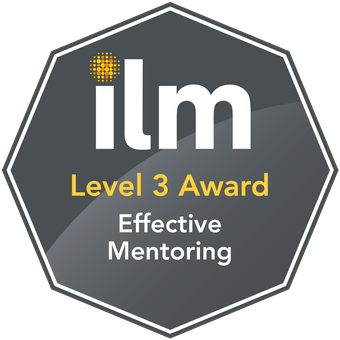 www.credly.com/org/ilm/badge/level-3-certificate-in-effective-mentoring-8586-21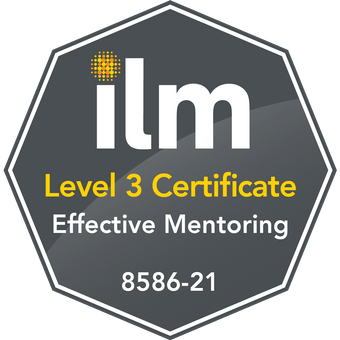 Student Membership of the Institute of Leadership & Managementwww.institutelm.comUnit number  Unit title Assessment methodDescription 8586-300Understanding Good Practice in Mentoring within an Organisational ContextAssignmentExternally set by ILM8586-301Undertaking Mentoring within an Organisational ContextPortfolioExternally set by ILM8586-302Undertaking an Extended Period of Mentoring within an Organisational ContextPortfolioExternally set by ILM8586-303Reflecting on Mentoring Skills within an Organisational ContextReflective journalExternally set by ILMUAN:L/617/2853Unit Level:3Credit value:3GLH:9Unit aim:This unit aims to provide the learner with an understanding of the practice required for effective mentoring within an organisational contextUAN:R/617/2854Unit Level:3Credit value:4GLH:12Unit aim:This unit requires learners to undertake a minimum of 6 hours of effective mentoring within an organisational context plus a 1 hour meeting with their supervisor/tutor.  Learners will be able to identify areas for improvement through ongoing review and feedback.UAN:Y/617/2855Unit Level:3Credit value:7GLH:14Unit aim:This unit requires learners to undertake a minimum of 12 hours of effective mentoring within an organisational context plus a 2 hour meeting with their supervisor/tutor. Learners will be able to identify areas for improvement through ongoing review and feedback.UAN:D/617/2856Unit Level:3Credit value:3GLH:8Unit aim:This unit aims for the learner to reflect on their ability to perform effectively as a mentor within an organisational contextCentre NumberCentre NameLearner Registration No.Learner NameINSTRUCTIONS FOR ASSESSMENT AND USE OF RESULT SHEET Assessment must be conducted with reference to the assessment criteria (AC). In order to pass the unit, every AC must be met.Assessors will indicate with a ‘Pass’ or ‘Referral’ in the box (below right). In order to pass the unit every AC must receive a ‘Pass.’ Any AC awarded less than a pass produces an automatic referral for the submission.  Sufficiency descriptors are provided as guidance. The descriptors are not comprehensive, and cannot be, as there are many ways in which a submission can exceed or fall short of the requirements.INSTRUCTIONS FOR ASSESSMENT AND USE OF RESULT SHEET Assessment must be conducted with reference to the assessment criteria (AC). In order to pass the unit, every AC must be met.Assessors will indicate with a ‘Pass’ or ‘Referral’ in the box (below right). In order to pass the unit every AC must receive a ‘Pass.’ Any AC awarded less than a pass produces an automatic referral for the submission.  Sufficiency descriptors are provided as guidance. The descriptors are not comprehensive, and cannot be, as there are many ways in which a submission can exceed or fall short of the requirements.INSTRUCTIONS FOR ASSESSMENT AND USE OF RESULT SHEET Assessment must be conducted with reference to the assessment criteria (AC). In order to pass the unit, every AC must be met.Assessors will indicate with a ‘Pass’ or ‘Referral’ in the box (below right). In order to pass the unit every AC must receive a ‘Pass.’ Any AC awarded less than a pass produces an automatic referral for the submission.  Sufficiency descriptors are provided as guidance. The descriptors are not comprehensive, and cannot be, as there are many ways in which a submission can exceed or fall short of the requirements.INSTRUCTIONS FOR ASSESSMENT AND USE OF RESULT SHEET Assessment must be conducted with reference to the assessment criteria (AC). In order to pass the unit, every AC must be met.Assessors will indicate with a ‘Pass’ or ‘Referral’ in the box (below right). In order to pass the unit every AC must receive a ‘Pass.’ Any AC awarded less than a pass produces an automatic referral for the submission.  Sufficiency descriptors are provided as guidance. The descriptors are not comprehensive, and cannot be, as there are many ways in which a submission can exceed or fall short of the requirements.Assessment Criteria (AC)Sufficiency descriptors(Typical standards that, if replicated across the whole submission, would produce a referral or borderline pass)Sufficiency descriptors(Typical standards that, if replicated across the whole submission, would produce a referral or borderline pass)Sufficiency descriptors(Typical standards that, if replicated across the whole submission, would produce a referral or borderline pass)Assessor feedback on ACPass / Referral (delete as applicable)Assessment Criteria (AC)ReferralReferralPassAssessor feedback on ACPass / Referral (delete as applicable)Learning Outcome 1 Understand effective mentoring within an organisational contextLearning Outcome 1 Understand effective mentoring within an organisational contextLearning Outcome 1 Understand effective mentoring within an organisational contextLearning Outcome 1 Understand effective mentoring within an organisational contextLearning Outcome 1 Understand effective mentoring within an organisational contextLearning Outcome 1 Understand effective mentoring within an organisational contextAC 1.1 Describe the purpose of effective mentoring within an organisational contextThe purpose of effective mentoring has not been described or is incomplete, incorrect or inappropriate  The description is not set within an organisational contextThe purpose of effective mentoring has not been described or is incomplete, incorrect or inappropriate  The description is not set within an organisational contextA sufficient, appropriate and correct description is provided of the purpose of effective mentoring and is placed within an organisational contextPass / ReferralAC 1.2 Explain the role and responsibilities of an effective mentorThe roles and responsibilities of the mentor have not been explained or are inaccurate or are not specific to mentoring Only the role or only the responsibilities of an effective mentor have been explainedThe roles and responsibilities of the mentor have not been explained or are inaccurate or are not specific to mentoring Only the role or only the responsibilities of an effective mentor have been explainedA sufficient, appropriate and correct explanation has been provided for both the roles and responsibilities of an effective mentorPass / ReferralAC 1.3 Identify the skills, knowledge and behaviours required of an effective mentorSkills, knowledge or behaviours have not been identified or are incomplete incorrect or inappropriate to role of the mentor All three areas have not been identified   Skills, knowledge or behaviours have not been identified or are incomplete incorrect or inappropriate to role of the mentor All three areas have not been identified   A sufficient, appropriate and correct identification of skills and knowledge and behaviours (all three areas) are appropriate to the role of an effective mentorPass / ReferralAC 1.4 Identify how to overcome potential barriers to mentoring  Potential barriers are not identified, or the barriers identified are incorrect or inappropriate to mentoringOnly one potential barrier has been identifiedWays to overcome the identified potential barriers are not apparent Potential barriers are not identified, or the barriers identified are incorrect or inappropriate to mentoringOnly one potential barrier has been identifiedWays to overcome the identified potential barriers are not apparent A sufficient, appropriate and correct identification of two or more potential barriers to mentoring is givenWays to overcome the identified two or more potential barriers are providedPass / ReferralLearning Outcome 1 comments (optional):Learning Outcome 1 comments (optional):QA comments (optional):QA comments (optional):Assessment Criteria (AC)Sufficiency descriptors(Typical standards that, if replicated across the whole submission, would produce a referral or borderline pass)Sufficiency descriptors(Typical standards that, if replicated across the whole submission, would produce a referral or borderline pass)Sufficiency descriptors(Typical standards that, if replicated across the whole submission, would produce a referral or borderline pass)Assessor feedback on ACPass / Referral (delete as applicable)Assessment Criteria (AC)ReferralReferralPassAssessor feedback on ACPass / Referral (delete as applicable)Learning Outcome 2 Understand the importance of effective and ethical contracting in mentoringLearning Outcome 2 Understand the importance of effective and ethical contracting in mentoringLearning Outcome 2 Understand the importance of effective and ethical contracting in mentoringLearning Outcome 2 Understand the importance of effective and ethical contracting in mentoringLearning Outcome 2 Understand the importance of effective and ethical contracting in mentoringLearning Outcome 2 Understand the importance of effective and ethical contracting in mentoringAC 2.1 Identify methods to initiate a productive working relationship with an individualMethods to initiate productive working relationship are not identifiedMethods identified are imprecise or inappropriate to initiating mentoring Only one method of initiating the productive working relationship with an individual is identifiedMethods to initiate productive working relationship are not identifiedMethods identified are imprecise or inappropriate to initiating mentoring Only one method of initiating the productive working relationship with an individual is identifiedAt least two methods of initiating a productive working relationship with an individual are identified  Pass / ReferralAC 2.2 Explain the rationale for and process of contracting in mentoringHas not explained rationale and/or the process for contracting The explanation given is incomplete or inaccurateHas not explained rationale and/or the process for contracting The explanation given is incomplete or inaccurateA sufficient, appropriate and correct explanation of the rationale for and process of contracting in mentoring is providedPass / ReferralAC 2.3 Describe what represents safe and ethical practice in mentoring  Safe and ethical practice has not been described or description is   imprecise or does not directly address safe and ethical practiceSafe and ethical practice has not been described or description is   imprecise or does not directly address safe and ethical practiceA sufficient, appropriate and correct description of recognisable practice for safe and ethical mentoring is providedPass / ReferralLearning Outcome 2 comments (optional):Learning Outcome 2 comments (optional):QA comments (optional):QA comments (optional):Assessment Criteria (AC)Sufficiency descriptors(Typical standards that, if replicated across the whole submission, would produce a referral or borderline pass)Sufficiency descriptors(Typical standards that, if replicated across the whole submission, would produce a referral or borderline pass)Sufficiency descriptors(Typical standards that, if replicated across the whole submission, would produce a referral or borderline pass)Assessor feedback on ACPass / Referral (delete as applicable)Pass / Referral (delete as applicable)Assessment Criteria (AC)ReferralReferralPassAssessor feedback on ACPass / Referral (delete as applicable)Pass / Referral (delete as applicable)Learning Outcome 3 Understand the process of effective mentoring within their own workplaceLearning Outcome 3 Understand the process of effective mentoring within their own workplaceLearning Outcome 3 Understand the process of effective mentoring within their own workplaceLearning Outcome 3 Understand the process of effective mentoring within their own workplaceLearning Outcome 3 Understand the process of effective mentoring within their own workplaceLearning Outcome 3 Understand the process of effective mentoring within their own workplaceLearning Outcome 3 Understand the process of effective mentoring within their own workplaceAC 3.1 Explain how to manage a mentoring process using a recognised mentoring model     Has not explained how to manage the mentoring processThe explanation of the mentoring process is imprecise or does not follow recognised model Has not explained how to manage the mentoring processThe explanation of the mentoring process is imprecise or does not follow recognised model A sufficient, appropriate and correct explanation of how to manage a mentoring process using a recognised mentoring model is providedPass / ReferralAC 3.2 Describe a range of mentoring tools and techniques that can be used to identify preferences and agree goals or outcomes to facilitate the mentoring processA description of tools and techniques is not provided or is inaccurate or inappropriate to mentoringHow the tools and techniques described can be used to identify preferences and agree goals or outcomes to facilitate the mentoring process is unclear or incorrectA description of fewer than three mentoring tools and techniques is givenA description of tools and techniques is not provided or is inaccurate or inappropriate to mentoringHow the tools and techniques described can be used to identify preferences and agree goals or outcomes to facilitate the mentoring process is unclear or incorrectA description of fewer than three mentoring tools and techniques is givenA sufficient, appropriate and correct description of three or more tools or techniques used to identify preferences and agree goals or outcomes, appropriate to mentoring How the tools and techniques described can be used to identify preferences and agree goals or outcomes to facilitate the mentoring process is clear and correctPass / ReferralAC 3.3 Explain methods for monitoring and reviewing progress towards goalsOnly one method for monitoring and reviewing progress towards goals is explained  Two or more methods are stated or described without explanation of how they support progress towards goalsOnly one method for monitoring and reviewing progress towards goals is explained  Two or more methods are stated or described without explanation of how they support progress towards goalsA sufficient, appropriate and correct explanation of two or more methods for both monitoring and reviewing is provided and are specific to progress towards goalsPass / ReferralLearning Outcome 3 comments (optional):Learning Outcome 3 comments (optional):QA comments (optional):QA comments (optional):Assessment Criteria (AC)Sufficiency descriptors(Typical standards that, if replicated across the whole submission, would produce a referral or borderline pass)Sufficiency descriptors(Typical standards that, if replicated across the whole submission, would produce a referral or borderline pass)Sufficiency descriptors(Typical standards that, if replicated across the whole submission, would produce a referral or borderline pass)Sufficiency descriptors(Typical standards that, if replicated across the whole submission, would produce a referral or borderline pass)Sufficiency descriptors(Typical standards that, if replicated across the whole submission, would produce a referral or borderline pass)Assessor feedback on ACAssessor feedback on ACPass / Referral (delete as applicable)Assessment Criteria (AC)ReferralReferralReferralPassPassAssessor feedback on ACAssessor feedback on ACPass / Referral (delete as applicable)Learning Outcome 4 Understand the role of recording, reflection and supervision in mentoring within their own practice or other contextsLearning Outcome 4 Understand the role of recording, reflection and supervision in mentoring within their own practice or other contextsLearning Outcome 4 Understand the role of recording, reflection and supervision in mentoring within their own practice or other contextsLearning Outcome 4 Understand the role of recording, reflection and supervision in mentoring within their own practice or other contextsLearning Outcome 4 Understand the role of recording, reflection and supervision in mentoring within their own practice or other contextsLearning Outcome 4 Understand the role of recording, reflection and supervision in mentoring within their own practice or other contextsLearning Outcome 4 Understand the role of recording, reflection and supervision in mentoring within their own practice or other contextsLearning Outcome 4 Understand the role of recording, reflection and supervision in mentoring within their own practice or other contextsLearning Outcome 4 Understand the role of recording, reflection and supervision in mentoring within their own practice or other contextsAC 4.1 Explain the purpose of mentoring records for mentor and menteeExplanation has not been provided of the purpose of mentoring records Explanation is imprecise or does not address purpose of recording for both mentor and mentee Explanation has not been provided of the purpose of mentoring records Explanation is imprecise or does not address purpose of recording for both mentor and mentee Explanation has not been provided of the purpose of mentoring records Explanation is imprecise or does not address purpose of recording for both mentor and mentee A sufficient, appropriate and correct explanation of the purpose of mentoring records is provided The explanation specifically and accurately relates to the use of recording for both mentor and menteeA sufficient, appropriate and correct explanation of the purpose of mentoring records is provided The explanation specifically and accurately relates to the use of recording for both mentor and menteePass / ReferralAC 4.2 Justify the importance of reflective practice and supervision within a mentoring contextHas not provided a case or justification for reflective practice and supervision within a mentoring contextA description or explanation is given of reflective practice and supervision within a mentoring context rather than a justification or argumentHas not provided a case or justification for reflective practice and supervision within a mentoring contextA description or explanation is given of reflective practice and supervision within a mentoring context rather than a justification or argumentHas not provided a case or justification for reflective practice and supervision within a mentoring contextA description or explanation is given of reflective practice and supervision within a mentoring context rather than a justification or argumentA sufficient, appropriate and correct justification of reflective practice and supervision, clearly demonstrating importance of each within a mentoring contextA sufficient, appropriate and correct justification of reflective practice and supervision, clearly demonstrating importance of each within a mentoring contextPass / ReferralLearning Outcome 4 comments (optional):Learning Outcome 4 comments (optional):QA comments (optional):QA comments (optional):Unit Outcome (delete as applicable): Unit Outcome (delete as applicable): PASS / REFERRALDate:Date:Signature of Assessor:Unit Outcome (delete as applicable):Unit Outcome (delete as applicable):PASS / REFERRALDate of QA check:Date of QA check:Signature of QA:Unit 301Undertaking Mentoring within an Organisational ContextCentre Devised MaterialsILM Templates providedSection OneSection OneSection OneAC 1.1 Produce a plan for effective mentoring to take place for 6 hoursMentoring plans for 6 hours, with clear goals or outcomesMentoring DiaryAC 1.2 Agree appropriate topics, goals and/or outcomes relevant to the context of individual(s) being mentoredRecords of the topics, goals and/or outcomes agreed with the individual(s)A statement or record describing the process followed to agree initial topic, goals and or outcomes with the individual(s)Mentoring DiaryAC 1.3 Agree an appropriate and confidential contract with individual(s) and other stakeholdersAn agreed and anonymised contract between mentor and individual (mentee or client), signed and dated by all parties (including stakeholders if relevant). The contract should include the full scope of mentoring arrangements (i.e., confidentiality, hours, timescales, cancellations and recording)A statement or record describing how the learner contracted ethically with their individual(s) and in line with any organisational policies or recognised codes of practiceMentoring DiarySection TwoSection TwoSection TwoAC 2.1 Use diagnostic or assessment tools to effectively mentor within an organisational contextMentoring records/log/diary which show diagnostic/assessment tools used with menteeA statement or record describing how tools were used if this is not detailed in recordsMentoring DiaryAC 2.2 Use a recognised model of mentoring during the mentoring process which supports the individual to achieve their goalsMentoring records/log/diary which show a recognised model used in 6 hours of mentoring and/or a statement or record describing how the model was used if records do not detail thisMentoring DiaryAC 2.3 Demonstrate the knowledge, skills and behaviours of an effective and ethical mentor, including communication techniques of questioning and listeningMentoring records/log/diary describing knowledge, skills and behaviours used in mentoring sessionsA statement or record describing knowledge, skills and behaviours used in mentoring sessions and/or record of observation by tutor/supervisor of mentoring session delivered (or audio record listened to) with feedbackMentoring DiaryAC 2.4 Record an auditable mentoring process from initial contact to completionMentoring records that cover the whole process from initial contracting, mentoring sessions, progress records, feedback and conclusionMentoring DiarySection ThreeSection ThreeSection ThreeAC 3.1 Reflect on each session and identify key learning to support continuous professional developmentWritten statement of conclusions drawn from each of the sessionsReflective LogAC 3.2 Gather ongoing feedback on effectiveness of their mentoring for each session and show evidence of thisWritten evidence reflecting on 6 hours of mentoring using feedback from mentees, stakeholders (if relevant) and tutors/supervisorsFeedback to mentor from individual being mentoredAC 3.3 Review and evidence own ability to use effective communication skills, including questioning, listening and giving feedback in order to facilitate mentoring practiceWritten statement providing review of own communication skills and how this develops own mentoring practiceFeedback on the learner’s mentoringAC 3.4 Summarise the outcomes of ongoing supervision for a minimum of 1 session of effective mentoring to improve practiceSummary of supervision sessions with outcomes to improve own mentoring practice clearly statedOutcomes of a supervision sessionFeedback on the learner’s mentoringUnit 302Undertaking an Extended Period of Mentoring within an Organisational ContextCentre Devised MaterialsILM Templates providedSection OneSection OneSection OneAC 1.1 Produce a plan for effective mentoring to take place for 12 hoursMentoring plans for 12 hours, with clear goals or outcomesMentoring DiaryAC 1.2 Agree appropriate topics, goals and/or outcomes relevant to the context of individual(s) being mentoredRecords of the topics, goals and/or outcomes agreed with the individual(s)A statement or record describing the process followed to agree initial topic, goals and or outcomes with the individual(s)Mentoring DiaryAC 1.3 Agree an appropriate and confidential contract with individual(s) and other stakeholdersAn agreed and anonymised contract between mentor and individual (mentee or client), signed and dated by all parties (including stakeholders if relevant). The contract should include the full scope of mentoring arrangements (i.e., confidentiality, hours, timescales, cancellations and recording)A statement or record describing how the learner contracted ethically with their individual(s) and in line with any organisational policies or recognised codes of practiceMentoring DiarySection TwoSection TwoSection TwoAC 2.1 Use diagnostic or assessment tools to effectively mentor within an organisational contextMentoring records/log/diary which show diagnostic/assessment tools used with menteeA statement or record describing how tools were used if this is not detailed in recordsMentoring DiaryAC 2.2 Use a recognised model of mentoring during the mentoring process which supports the individual to achieve their goalsMentoring records/log/diary which show a recognised model used in 12 hours of mentoring and/or a statement or record describing how the model was used if records do not detail thisMentoring DiaryAC 2.3 Demonstrate the knowledge, skills and behaviours of an effective and ethical mentor, including communication techniques of questioning and listeningMentoring records/log/diary describing knowledge, skills and behaviours used in mentoring sessionsA statement or record describing knowledge, skills and behaviours used in mentoring sessions and/or record of observation by tutor/supervisor of mentoring session delivered (or audio record listened to) with feedbackMentoring DiaryAC 2.4 Record an auditable mentoring process from initial contact to completionMentoring records/log/diary which show diagnostic/assessment tools used with menteeA statement or record describing how tools were used if this is not detailed in recordsMentoring DiarySection ThreeSection ThreeSection ThreeAC 3.1 Reflect on each session and identify key learning to support continuous professional developmentWritten statement of conclusions drawn from each of the sessionsReflective LogAC 3.2 Gather ongoing feedback on effectiveness of their mentoring for each session and show evidence of thisWritten evidence reflecting on 12 hours of mentoring using feedback from mentees, stakeholders (if relevant) and tutors/supervisorsFeedback to mentor from individual being mentoredAC 3.3 Review and evidence own ability to use effective communication skills, including questioning, listening and giving feedback in order to facilitate mentoring practiceWritten statement providing review of own communication skills and how this develops own mentoring practiceFeedback on the learner’s mentoringAC 3.4 Summarise the outcomes of ongoing supervision for a minimum of 2 sessions of effective mentoring to improve practiceSummary of supervision sessions with outcomes to improve own mentoring practice clearly statedOutcomes of a supervision sessionFeedback on the learner’s mentoringName of learnerSignatureDate completedUnit 301Undertaking Mentoring within an Organisational ContextPortfolio Evidence TitleReference NumberSection OneSection OneSection OneAC 1.1 Produce a plan for effective mentoring to take place for 6 hoursAC 1.2 Agree appropriate topics, goals and/or outcomes relevant to the context of individual(s) being mentoredAC 1.3 Agree an appropriate and confidential contract with individual(s) and other stakeholdersSection TwoSection TwoSection TwoAC 2.1 Use diagnostic or assessment tools to effectively mentor within an organisational contextAC 2.2 Use a recognised model of mentoring during the mentoring process which supports the individual to achieve their goalsAC 2.3 Demonstrate the knowledge, skills and behaviours of an effective and ethical mentor, including communication techniques of questioning and listeningAC 2.4 Record an auditable mentoring process from initial contact to completionSection ThreeSection ThreeSection ThreeAC 3.1 Reflect on each session and identify key learning to support continuous professional developmentAC 3.2 Gather ongoing feedback on effectiveness of their mentoring for each session and show evidence of thisAC 3.3 Review and evidence own ability to use effective communication skills, including questioning, listening and giving feedback in order to facilitate mentoring practiceAC 3.4 Summarise the outcomes of on-going supervision for a minimum of 1 session of effective mentoring to improve practiceName of learnerSignatureDate completedUnit 302Undertaking an Extended Period of Mentoring within an Organisational ContextPortfolio Evidence TitleReference NumberSection OneSection OneSection OneAC 1.1 Produce a plan for effective mentoring to take place for 12 hoursAC 1.2 Agree appropriate topics, goals and/or outcomes relevant to the context of individual(s) being mentoredAC 1.3 Agree an appropriate and confidential contract with individual(s) and other stakeholdersSection TwoSection TwoSection TwoAC 2.1 Use diagnostic or assessment tools to effectively mentor within an organisational contextAC 2.2 Use a recognised model of mentoring during the mentoring process which supports the individual to achieve their goalsAC 2.3 Demonstrate the knowledge, skills and behaviours of an effective and ethical mentor, including communication techniques of questioning and listeningAC 2.4 Record an auditable mentoring process from initial contact to completionSection ThreeSection ThreeSection ThreeAC 3.1 Reflect on each session and identify key learning to support continuous professional developmentAC 3.2 Gather ongoing feedback on effectiveness of their mentoring for each session and show evidence of thisAC 3.3 Review and evidence own ability to use effective communication skills, including questioning, listening and giving feedback in order to facilitate mentoring practiceAC 3.4 Summarise the outcomes of ongoing supervision for a minimum of 2 sessions of effective mentoring to improve practiceName of MentorName of MentorClient Ref/IDClient Ref/IDStart Date of ActivityStart Date of ActivityTotal number of hours completedTotal number of hours completedUpon completion of the mentoring activity:Upon completion of the mentoring activity:Upon completion of the mentoring activity:Upon completion of the mentoring activity:Signature of Mentor	 DateSignature of MenteeDateBrief profile of the clientBrief profile of the clientBrief profile of the clientBrief profile of the clientWhat are the anticipated benefits of mentoring for this client? What are the anticipated benefits of mentoring for this client? What are the anticipated benefits of mentoring for this client? What are the anticipated benefits of mentoring for this client? Where will you meet for the sessions?Where will you meet for the sessions?Where will you meet for the sessions?Where will you meet for the sessions?What makes this venue suitable?What makes this venue suitable?What makes this venue suitable?What makes this venue suitable?Planned duration of the sessionsNumber of SessionsWhat are the client’s goals or outcomes, relevant to their context? Signature of MentorDateSignature of ClientDateSignature of Stakeholder(s)DateClient Ref/IDClient ref/IDName of diagnostic usedClient’s learning styleOther diagnostic tools if used & resultsStrengthsWeaknesses / areas for developmentOpportunitiesThreats / barriersClient Ref/ID                                                                                       Session No.Date of Session                                                                                      DurationReview of client’s progress from last session (if applicable)Goal for today’s meetingReality/current situationOptions generated to achieve goalChosen option & target dateWillingness of client to complete actionFeedback you gave to the clientFeedback from client on the mentoring sessionDate and venue of next sessionClient Ref/ID                                                     Name of Mentor    Session date_________________Session date_________________	How well did you use questioning in the session?  Please give examplesHow well did you use listening in the session?  Please give examplesWhat was the impact of the feedback given to the client at this session?What feedback did you receive from the client?How could you improve your mentoring for the next session?Name of Mentor    Date    Area for DevelopmentHow will I do it?What support will I need, including resourcesWhen will I do it?What will success look like?Name of Mentor Client ref/IDDate    Key mentor attributesPlease rate your mentorPlease rate your mentorPlease rate your mentorPlease rate your mentorPlease rate your mentorPlease rate your mentorPlease rate your mentorPlease rate your mentorPlease rate your mentorPlease rate your mentorPlease rate your mentorPlease rate your mentorBuilds rapportpoor12345678910excellentIs non-judgementalpoor12345678910excellentShows listening skillspoor12345678910excellentUses questioning skills to help me self-reflectpoor12345678910excellentHas a structured approach to sessionspoor12345678910excellentIs friendlypoor12345678910excellentHelps me set my goalspoor12345678910excellentShows empathypoor12345678910excellentShows respectpoor12345678910excellentIs supportivepoor12345678910excellentMaintains confidentialitypoor12345678910excellentHas patiencepoor12345678910excellentGives feedback when appropriatepoor12345678910excellentAccepts feedbackpoor12345678910excellentHelps me achieve my goalspoor12345678910excellentPlease describe your overall experience of mentoring with your mentor and to what extent you achieved your goalsPlease describe your overall experience of mentoring with your mentor and to what extent you achieved your goalsPlease describe your overall experience of mentoring with your mentor and to what extent you achieved your goalsPlease describe your overall experience of mentoring with your mentor and to what extent you achieved your goalsPlease describe your overall experience of mentoring with your mentor and to what extent you achieved your goalsPlease describe your overall experience of mentoring with your mentor and to what extent you achieved your goalsPlease describe your overall experience of mentoring with your mentor and to what extent you achieved your goalsPlease describe your overall experience of mentoring with your mentor and to what extent you achieved your goalsPlease describe your overall experience of mentoring with your mentor and to what extent you achieved your goalsPlease describe your overall experience of mentoring with your mentor and to what extent you achieved your goalsPlease describe your overall experience of mentoring with your mentor and to what extent you achieved your goalsPlease describe your overall experience of mentoring with your mentor and to what extent you achieved your goalsPlease describe your overall experience of mentoring with your mentor and to what extent you achieved your goalsIf you have given any low scores, please suggest how your mentor could improve?If you have given any low scores, please suggest how your mentor could improve?If you have given any low scores, please suggest how your mentor could improve?If you have given any low scores, please suggest how your mentor could improve?If you have given any low scores, please suggest how your mentor could improve?If you have given any low scores, please suggest how your mentor could improve?If you have given any low scores, please suggest how your mentor could improve?If you have given any low scores, please suggest how your mentor could improve?If you have given any low scores, please suggest how your mentor could improve?If you have given any low scores, please suggest how your mentor could improve?If you have given any low scores, please suggest how your mentor could improve?If you have given any low scores, please suggest how your mentor could improve?If you have given any low scores, please suggest how your mentor could improve?Name of mentorObservation/RecordingName of supervisor/tutorDateSkills and knowledge observedComment on the mentoring practice observedBuilding a rapportFollowing a processListeningQuestioningGiving feedbackAsking for feedbackOtherAreas for developmentName of MentorSummarise below the outcomes of a supervision session with your tutorWhat will you do now to improve your mentoring practice?Centre NumberCentre Name Learner Registration No.Learner NameINSTRUCTIONS FOR ASSESSMENT AND USE OF RESULT SHEET Assessment must be conducted with reference to the assessment criteria (AC). In order to pass the unit, every AC must be met.Assessors will indicate with a ‘Pass’ or ‘Referral’ in the box (below right). In order to pass the unit every AC must receive a ‘Pass.’ Any AC awarded less than a pass produces an automatic referral for the submission.  Sufficiency descriptors are provided as guidance. The descriptors are not comprehensive, and cannot be, as there are many ways in which a submission can exceed or fall short of the requirements.INSTRUCTIONS FOR ASSESSMENT AND USE OF RESULT SHEET Assessment must be conducted with reference to the assessment criteria (AC). In order to pass the unit, every AC must be met.Assessors will indicate with a ‘Pass’ or ‘Referral’ in the box (below right). In order to pass the unit every AC must receive a ‘Pass.’ Any AC awarded less than a pass produces an automatic referral for the submission.  Sufficiency descriptors are provided as guidance. The descriptors are not comprehensive, and cannot be, as there are many ways in which a submission can exceed or fall short of the requirements.INSTRUCTIONS FOR ASSESSMENT AND USE OF RESULT SHEET Assessment must be conducted with reference to the assessment criteria (AC). In order to pass the unit, every AC must be met.Assessors will indicate with a ‘Pass’ or ‘Referral’ in the box (below right). In order to pass the unit every AC must receive a ‘Pass.’ Any AC awarded less than a pass produces an automatic referral for the submission.  Sufficiency descriptors are provided as guidance. The descriptors are not comprehensive, and cannot be, as there are many ways in which a submission can exceed or fall short of the requirements.INSTRUCTIONS FOR ASSESSMENT AND USE OF RESULT SHEET Assessment must be conducted with reference to the assessment criteria (AC). In order to pass the unit, every AC must be met.Assessors will indicate with a ‘Pass’ or ‘Referral’ in the box (below right). In order to pass the unit every AC must receive a ‘Pass.’ Any AC awarded less than a pass produces an automatic referral for the submission.  Sufficiency descriptors are provided as guidance. The descriptors are not comprehensive, and cannot be, as there are many ways in which a submission can exceed or fall short of the requirements.Assessment Criteria (AC)Assessment Criteria (AC)Sufficiency descriptors(Typical standards that, if replicated across the whole submission, would produce a referral or borderline pass)Sufficiency descriptors(Typical standards that, if replicated across the whole submission, would produce a referral or borderline pass)Assessor feedback on ACPass / Referral (delete as applicable)Assessment Criteria (AC)Assessment Criteria (AC)ReferralPassAssessor feedback on ACPass / Referral (delete as applicable)Learning Outcome 1 Be able to plan and organise a minimum of 6 hours of effective mentoring with a maximum of two individualsLearning Outcome 1 Be able to plan and organise a minimum of 6 hours of effective mentoring with a maximum of two individualsLearning Outcome 1 Be able to plan and organise a minimum of 6 hours of effective mentoring with a maximum of two individualsLearning Outcome 1 Be able to plan and organise a minimum of 6 hours of effective mentoring with a maximum of two individualsLearning Outcome 1 Be able to plan and organise a minimum of 6 hours of effective mentoring with a maximum of two individualsLearning Outcome 1 Be able to plan and organise a minimum of 6 hours of effective mentoring with a maximum of two individualsAC 1.1 Produce a plan for effective mentoring to take place for 6 hoursAC 1.1 Produce a plan for effective mentoring to take place for 6 hoursPlan is not provided or is incomplete or does not fully evidence requirements for 6 hours mentoringA sufficient, appropriate and correct plan for 6 hours mentoring is provided Pass / ReferralAC 1.2 Agree appropriate topics, goals and/or outcomes relevant to the context of individual(s) being mentoredAC 1.2 Agree appropriate topics, goals and/or outcomes relevant to the context of individual(s) being mentoredGoals and/or outcomes relevant to individuals being mentored have not been providedAgreed topics, goals and/or outcomes are imprecise or not appropriate to mentoring within the individual’s context Provides sufficient evidence of agreeing topics, goals and/or outcomes appropriate to mentoring within the individual’s contextPass / ReferralAC 1.3Agree an appropriate and confidential contract with individual(s) and other stakeholdersAC 1.3Agree an appropriate and confidential contract with individual(s) and other stakeholdersAn appropriate contract or agreement has not been producedThe contract or agreement is incomplete or imprecise or does not relate to mentoring specificallyThe agreement covers only individual(s) or stakeholders but not bothA sufficient, appropriate and correct example of a contract has been provided for the purpose of effective mentoring.The agreement covers individual(s) and other relevant stakeholdersPass / ReferralLearning Outcome 1 comments (optional):QA comments (optional):Assessment Criteria (AC)Assessment Criteria (AC)Sufficiency descriptors(Typical standards that, if replicated across the whole submission, would produce a referral or borderline pass)Sufficiency descriptors(Typical standards that, if replicated across the whole submission, would produce a referral or borderline pass)Assessor feedback on ACPass / Referral (delete as applicable)Assessment Criteria (AC)Assessment Criteria (AC)ReferralPassAssessor feedback on ACPass / Referral (delete as applicable)Learning Outcome 2 Be able to undertake and record a minimum of 6 hours of effective mentoring with a maximum of two individualsLearning Outcome 2 Be able to undertake and record a minimum of 6 hours of effective mentoring with a maximum of two individualsLearning Outcome 2 Be able to undertake and record a minimum of 6 hours of effective mentoring with a maximum of two individualsLearning Outcome 2 Be able to undertake and record a minimum of 6 hours of effective mentoring with a maximum of two individualsLearning Outcome 2 Be able to undertake and record a minimum of 6 hours of effective mentoring with a maximum of two individualsLearning Outcome 2 Be able to undertake and record a minimum of 6 hours of effective mentoring with a maximum of two individualsAC 2.1 Use diagnostic or assessment tools to effectively mentor within an organisational contextAC 2.1 Use diagnostic or assessment tools to effectively mentor within an organisational contextRecords do not show diagnostic or assessment tools used within mentoring Tools and diagnostics are imprecisely used or not appropriate to mentoring in organisational contextOnly one diagnostic or assessment tool has been evidencedProvides sufficient evidence of correctly using a minimum of two diagnostic or assessment tools, appropriate to mentoring in organisational context.Pass / ReferralAC 2.2 Use a recognised model of mentoring during the mentoring process which supports the individual to achieve their goalAC 2.2 Use a recognised model of mentoring during the mentoring process which supports the individual to achieve their goalHas not provided evidence of using a recognised model of mentoring The model used is inaccurate or is not appropriate to mentoringProvides sufficient evidence of using a recognised model of mentoring and is appropriate to the individual in achieving their goalPass / ReferralAC 2.3 Demonstrate the knowledge, skills and behaviours of an effective and ethical mentor, including communication techniques of questioning and listeningAC 2.3 Demonstrate the knowledge, skills and behaviours of an effective and ethical mentor, including communication techniques of questioning and listeningHas not demonstrated evidence of applying knowledge and skills and behavioursEvidence is incomplete and does not fully address: knowledge, skills and behaviours in a mentoring contextThe use of knowledge or skills or behaviours is demonstrated, but not all threeQuestioning and listening techniques are not apparent in the evidenceDemonstrates sufficient evidence of using the knowledge and skills and behaviours required of an effective and ethical mentorProvides sufficient evidence of using questioning and listening techniquesPass / ReferralAC2.4 Record an auditable mentoring process from initial contact to completionAC2.4 Record an auditable mentoring process from initial contact to completionHas not provided an auditable record of the mentoring processThe record is incomplete or does not cover the whole mentoring process from initial contact to completionProvides a sufficient auditable record of mentoring process from initial contact to completionPass / ReferralLearning Outcome 2 comments (optional):QA comments (optional):Assessment Criteria (AC)Sufficiency descriptors(Typical standards that, if replicated across the whole submission, would produce a referral or borderline pass)Sufficiency descriptors(Typical standards that, if replicated across the whole submission, would produce a referral or borderline pass)Sufficiency descriptors(Typical standards that, if replicated across the whole submission, would produce a referral or borderline pass)Sufficiency descriptors(Typical standards that, if replicated across the whole submission, would produce a referral or borderline pass)Assessor feedback on ACAssessor feedback on ACAssessor feedback on ACPass / Referral (delete as applicable)Assessment Criteria (AC)ReferralReferralPassPassAssessor feedback on ACAssessor feedback on ACAssessor feedback on ACPass / Referral (delete as applicable)Learning Outcome 3 Be able to gather evidence of ongoing review of their own mentoring practiceLearning Outcome 3 Be able to gather evidence of ongoing review of their own mentoring practiceLearning Outcome 3 Be able to gather evidence of ongoing review of their own mentoring practiceLearning Outcome 3 Be able to gather evidence of ongoing review of their own mentoring practiceLearning Outcome 3 Be able to gather evidence of ongoing review of their own mentoring practiceLearning Outcome 3 Be able to gather evidence of ongoing review of their own mentoring practiceLearning Outcome 3 Be able to gather evidence of ongoing review of their own mentoring practiceLearning Outcome 3 Be able to gather evidence of ongoing review of their own mentoring practiceLearning Outcome 3 Be able to gather evidence of ongoing review of their own mentoring practiceAC 3.1 Reflect on each session and identify key learning to support continuous professional developmentHas not provided evidence of reflecting on own mentoring experience for each sessionEvidence is incomplete or lacking detail or does not link to own continuous professional developmentHas not provided evidence of reflecting on own mentoring experience for each sessionEvidence is incomplete or lacking detail or does not link to own continuous professional developmentA sufficient reflective summary is provided for each session that highlights learning and supports own continuous developmentA sufficient reflective summary is provided for each session that highlights learning and supports own continuous developmentPass / ReferralAC 3.2 Gather ongoing feedback on effectiveness of their mentoring for each session and show evidence of thisHas not provided evidence of gathering feedback or the evidence is insufficient in covering each of the sessionsHas not provided evidence of gathering feedback or the evidence is insufficient in covering each of the sessionsProvides sufficient evidence that feedback has been gathered from each mentoring sessionProvides sufficient evidence that feedback has been gathered from each mentoring sessionPass / ReferralAC 3.3 Review and evidence own ability to use effective communication skills, including questioning, listening and giving feedback in order to facilitate mentoring practiceReview has not been provided of own ability to use effective communicationReview is incomplete or does not cover questioning, listening and giving feedback within the mentoring processReview has not been provided of own ability to use effective communicationReview is incomplete or does not cover questioning, listening and giving feedback within the mentoring processA sufficient review of own ability to use effective communication that covers questioning, listening and giving feedback is providedA sufficient review of own ability to use effective communication that covers questioning, listening and giving feedback is providedPass / ReferralAC 3.4Summarise the outcomes of on-going supervision for a minimum of one session of effective mentoring to improve practiceHas not provided evidence of one supervision sessionThe summary provided is insufficient and does not state outcomes or does not relate specifically to mentoring practiceHas not provided evidence of one supervision sessionThe summary provided is insufficient and does not state outcomes or does not relate specifically to mentoring practiceProvides a clear set of outcomes to improve practice relating to at least one supervised mentoring sessionProvides a clear set of outcomes to improve practice relating to at least one supervised mentoring sessionPass / ReferralLearning Outcome 3 comments (optional):QA comments (optional):Unit Outcome (delete as applicable): PASS / REFERRALDate:Date:Signature of Assessor:Unit Outcome (delete as applicable):PASS / REFERRALDate of QA check:Date of QA check:Signature of QA:Centre NumberCentre NameLearner Registration No.Learner NameINSTRUCTIONS FOR ASSESSMENT AND USE OF RESULT SHEET Assessment must be conducted with reference to the assessment criteria (AC). In order to pass the unit, every AC must be met.Assessors will indicate with a ‘Pass’ or ‘Referral’ in the box (below right). In order to pass the unit every AC must receive a ‘Pass.’ Any AC awarded less than a pass produces an automatic referral for the submission.  Sufficiency descriptors are provided as guidance. The descriptors are not comprehensive, and cannot be, as there are many ways in which a submission can exceed or fall short of the requirements.INSTRUCTIONS FOR ASSESSMENT AND USE OF RESULT SHEET Assessment must be conducted with reference to the assessment criteria (AC). In order to pass the unit, every AC must be met.Assessors will indicate with a ‘Pass’ or ‘Referral’ in the box (below right). In order to pass the unit every AC must receive a ‘Pass.’ Any AC awarded less than a pass produces an automatic referral for the submission.  Sufficiency descriptors are provided as guidance. The descriptors are not comprehensive, and cannot be, as there are many ways in which a submission can exceed or fall short of the requirements.INSTRUCTIONS FOR ASSESSMENT AND USE OF RESULT SHEET Assessment must be conducted with reference to the assessment criteria (AC). In order to pass the unit, every AC must be met.Assessors will indicate with a ‘Pass’ or ‘Referral’ in the box (below right). In order to pass the unit every AC must receive a ‘Pass.’ Any AC awarded less than a pass produces an automatic referral for the submission.  Sufficiency descriptors are provided as guidance. The descriptors are not comprehensive, and cannot be, as there are many ways in which a submission can exceed or fall short of the requirements.INSTRUCTIONS FOR ASSESSMENT AND USE OF RESULT SHEET Assessment must be conducted with reference to the assessment criteria (AC). In order to pass the unit, every AC must be met.Assessors will indicate with a ‘Pass’ or ‘Referral’ in the box (below right). In order to pass the unit every AC must receive a ‘Pass.’ Any AC awarded less than a pass produces an automatic referral for the submission.  Sufficiency descriptors are provided as guidance. The descriptors are not comprehensive, and cannot be, as there are many ways in which a submission can exceed or fall short of the requirements.Assessment Criteria (AC)Sufficiency descriptors(Typical standards that, if replicated across the whole submission, would produce a referral or borderline pass)Sufficiency descriptors(Typical standards that, if replicated across the whole submission, would produce a referral or borderline pass)Assessor feedback on ACPass / Referral (delete as applicable)Assessment Criteria (AC)ReferralPassAssessor feedback on ACPass / Referral (delete as applicable)Learning Outcome 1 Be able to plan and organise a minimum of 12 hours of effective mentoring with a maximum of two individualsLearning Outcome 1 Be able to plan and organise a minimum of 12 hours of effective mentoring with a maximum of two individualsLearning Outcome 1 Be able to plan and organise a minimum of 12 hours of effective mentoring with a maximum of two individualsLearning Outcome 1 Be able to plan and organise a minimum of 12 hours of effective mentoring with a maximum of two individualsLearning Outcome 1 Be able to plan and organise a minimum of 12 hours of effective mentoring with a maximum of two individualsAC 1.1 Produce a plan for effective mentoring to take place for 12 hoursPlan is not provided or is incomplete or does not fully evidence requirements for 12 hours mentoringA sufficient, appropriate and correct plan for 12 hours mentoring is providedPass / ReferralAC 1.2 Agree appropriate topics, goals and/or outcomes relevant to the context of individual(s) being mentoredGoals or outcomes relevant to individuals being mentored have not been providedAgreed topics, goals or outcomes are imprecise or not appropriate to mentoring within the individual’s context  Provides sufficient evidence of agreeing topics, goals and/or outcomes appropriate to mentoring within the individual’s contextPass / ReferralAC 1.3Agree an appropriate and confidential contract with individual(s) and other stakeholdersAn appropriate contract or agreement has not been producedThe contract or agreement is incomplete or imprecise or does not relate to mentoring specificallyThe agreement covers only individual(s) or stakeholders but not bothA sufficient, appropriate and correct contract has been provided for the purpose of effective mentoring.The agreement covers individual(s) and other relevant stakeholdersPass / ReferralLearning Outcome 1 comments (optional):QA comments (optional):Assessment Criteria (AC)Sufficiency descriptors(Typical standards that, if replicated across the whole submission, would produce a referral or borderline pass)Sufficiency descriptors(Typical standards that, if replicated across the whole submission, would produce a referral or borderline pass)Assessor feedback on ACPass / Referral (delete as applicable)Assessment Criteria (AC)ReferralPassAssessor feedback on ACPass / Referral (delete as applicable)Learning Outcome 2 Be able to undertake and record a minimum of 12 hours of effective mentoring with a maximum of two individualsLearning Outcome 2 Be able to undertake and record a minimum of 12 hours of effective mentoring with a maximum of two individualsLearning Outcome 2 Be able to undertake and record a minimum of 12 hours of effective mentoring with a maximum of two individualsLearning Outcome 2 Be able to undertake and record a minimum of 12 hours of effective mentoring with a maximum of two individualsLearning Outcome 2 Be able to undertake and record a minimum of 12 hours of effective mentoring with a maximum of two individualsAC 2.1 Use diagnostic or assessment tools to effectively mentor within an organisational contextRecords do not show diagnostic or assessment tools used within mentoringTools and diagnostics are imprecisely used or not appropriate to mentoring in organisational contextOnly one diagnostic or assessment tool has been evidenced Provides sufficient evidence of correctly using a minimum of two diagnostic or assessment tools, appropriate to mentoring in organisational context.Pass / ReferralAC 2.2 Use a recognised model of mentoring during the mentoring process which supports the individual(s) to achieve their goalsHas not provided evidence of using a recognised model of mentoringThe model used is inaccurate or is not appropriate to mentoringProvides sufficient evidence of using a recognised model of mentoring and is appropriate to the individual in achieving their goalPass / ReferralAC 2.3 Demonstrate the knowledge, skills and behaviours of an effective and ethical mentor, including communication techniques of questioning and listeningHas not demonstrated evidence of applying knowledge, skills and behavioursEvidence is incomplete and does not fully address: knowledge, skills and behaviours in a mentoring contextThe use of knowledge or skills or behaviours is demonstrated, but not all threeQuestioning and listening techniques are not apparent in the evidenceDemonstrates sufficient evidence of using the knowledge, skills and behaviours required of an effective and ethical mentorProvides sufficient evidence of using questioning and listening techniquesPass / ReferralAC2.4 Record an auditable mentoring process from initial contact to completionHas not provided an auditable record of the mentoring processThe record is incomplete or does not cover the whole mentoring process from initial contact to completionProvides a sufficient auditable record of mentoring process from initial contact to completionPass / ReferralLearning Outcome 2 comments (optional):QA comments (optional):Assessment Criteria (AC)Sufficiency descriptors(Typical standards that, if replicated across the whole submission, would produce a referral or borderline pass)Sufficiency descriptors(Typical standards that, if replicated across the whole submission, would produce a referral or borderline pass)Sufficiency descriptors(Typical standards that, if replicated across the whole submission, would produce a referral or borderline pass)Sufficiency descriptors(Typical standards that, if replicated across the whole submission, would produce a referral or borderline pass)Assessor feedback on ACAssessor feedback on ACPass / Referral (delete as applicable)Assessment Criteria (AC)ReferralReferralPassPassAssessor feedback on ACAssessor feedback on ACPass / Referral (delete as applicable)Learning Outcome 3 Be able to gather evidence of ongoing review of their own mentoring practiceLearning Outcome 3 Be able to gather evidence of ongoing review of their own mentoring practiceLearning Outcome 3 Be able to gather evidence of ongoing review of their own mentoring practiceLearning Outcome 3 Be able to gather evidence of ongoing review of their own mentoring practiceLearning Outcome 3 Be able to gather evidence of ongoing review of their own mentoring practiceLearning Outcome 3 Be able to gather evidence of ongoing review of their own mentoring practiceLearning Outcome 3 Be able to gather evidence of ongoing review of their own mentoring practiceLearning Outcome 3 Be able to gather evidence of ongoing review of their own mentoring practiceAC 3.1 Reflect on each session and identify key learning to support continuous professional developmentHas not provided evidence of reflecting on own mentoring experience for each sessionEvidence is incomplete or lacking detail or does not link to own continuous professional developmentHas not provided evidence of reflecting on own mentoring experience for each sessionEvidence is incomplete or lacking detail or does not link to own continuous professional developmentA sufficient reflective summary is provided for each session that highlights learning and supports own continuous professional developmentA sufficient reflective summary is provided for each session that highlights learning and supports own continuous professional developmentPass / ReferralAC 3.2 Gather ongoing feedback on effectiveness of their mentoring for each session and show evidence of thisHas not provided evidence of gathering feedback or the evidence is insufficient in covering each of the sessionsHas not provided evidence of gathering feedback or the evidence is insufficient in covering each of the sessionsProvides sufficient evidence that feedback has been gathered from each mentoring sessionProvides sufficient evidence that feedback has been gathered from each mentoring sessionPass / ReferralAC 3.3 Review and evidence own ability to use effective communication skills, including questioning, listening and giving feedback in order to facilitate mentoring practiceReview has not been provided of own ability to use effective communicationReview is incomplete or does not cover questioning and listening and giving feedback within the mentoring processReview has not been provided of own ability to use effective communicationReview is incomplete or does not cover questioning and listening and giving feedback within the mentoring processA sufficient review of own ability to use effective communication that covers questioning and listening and giving feedback is providedA sufficient review of own ability to use effective communication that covers questioning and listening and giving feedback is providedPass / ReferralAC 3.4Summarise the outcomes of on-going supervision for a minimum of one session of effective mentoring to improve practiceHas not provided evidence of one supervision sessionThe summary provided is insufficient and does not state outcomes or does not relate specifically to mentoring practiceHas not provided evidence of one supervision sessionThe summary provided is insufficient and does not state outcomes or does not relate specifically to mentoring practiceProvides a clear set of outcomes to improve practice relating to at least one supervised mentoring session  Provides a clear set of outcomes to improve practice relating to at least one supervised mentoring session  Pass / ReferralLearning Outcome 3 comments (optional):QA comments (optional):Unit Outcome (delete as applicable): PASS / REFERRALDate:Date:Signature of Assessor:Unit Outcome (delete as applicable):PASS / REFERRALDate of QA check:Date of QA check:Signature of QA:Unit 303Reflecting on Mentoring Skills within an Organisational ContextCentre Devised MaterialsILM Templates providedSection OneSection OneSection OneAC 1.1 Examine the effectiveness of their own mentoring practice based on evidence, including records, supervision and feedbackReferencing the evidence collected for unit 301/302, the learner presents a summary examination of the effectiveness of their mentoring practice.Referencing the evidence collected for unit 301/302, the learner presents a statement or written piece of work on the effectiveness of their mentoring practice.  Mentoring DiaryReflective Log Feedback to mentor from individual being mentoredOutcomes of a supervision session Feedback on the learner’s mentoringAC 1.2 Identify own strengths and areas for improvement of their own knowledge, skills and behaviour, including communication and interpersonal skillsA learner statement or record which identifies relevant strengths and areas for improvements focusing on knowledge, skills and behaviour, including communication and interpersonal skills.Referencing the evidence collected in unit 301/302 and a new summary examination, this statement or record identifies relevant strengths and areas for improvements focusing on knowledge, skills and behaviour, including communication and interpersonal skills.  Mentoring DiaryReflective Log Feedback to mentor from individual being mentoredOutcomes of a supervision session Feedback on the learner’s mentoringSection TwoSection TwoSection TwoAC 2.1 Review own mentoring ability to identify future development opportunities, including the use of questioning, listening and communication strategiesA learner statement or record which outlines a review of own mentoring ability and identifies future development opportunities which include the use of questioning, listening and communication strategies.Based on the evidence collected for 301/302 and the statement above, the learner presents A statement or record which identifies relevant strengths and areas for improvements focusing on knowledge, skills and behaviour, including communication and interpersonal skills:  Mentoring DiaryReflective Log Feedback to mentor from individual being mentoredOutcomes of a supervision session Feedback on the learner’s mentoringAC 2.2 Produce a relevant development plan covering a minimum of 6 months, including timescales and measures of successA Development Plan for a minimum of 6 months which includes clear targets/goals and details of development in relevant areas, (discussed with supervisor/tutor).Development Plan should include timescales and ways in which success will be measured.Continuous Professional Development (CPD) PlanName of learnerSignatureDate completedUnit 303Reflecting on Mentoring Skills within an Organisational ContextReflective Journal Evidence TitleReference NumberSection OneSection OneSection OneAC 1.1 Examine the effectiveness of their own mentoring practice based on evidence, including records, supervision and feedbackAC 1.2 Identify own strengths and areas for improvement of their own knowledge, skills and behaviour, including communication and interpersonal skillsSection TwoSection TwoSection TwoAC 2.1 Review own mentoring ability to identify future development opportunities, including the use of questioning, listening and communication strategiesAC 2.2 Produce a relevant development plan covering a minimum of 6 months, including timescales and measures of successCentre NumberCentre Name Learner Registration No.Learner NameINSTRUCTIONS FOR ASSESSMENT AND USE OF RESULT SHEET Assessment must be conducted with reference to the assessment criteria (AC). In order to pass the unit, every AC must be met.Assessors will indicate with a ‘Pass’ or ‘Referral’ in the box (below right). In order to pass the unit every AC must receive a ‘Pass.’ Any AC awarded less than a pass produces an automatic referral for the submission.  Sufficiency descriptors are provided as guidance. The descriptors are not comprehensive, and cannot be, as there are many ways in which a submission can exceed or fall short of the requirements.INSTRUCTIONS FOR ASSESSMENT AND USE OF RESULT SHEET Assessment must be conducted with reference to the assessment criteria (AC). In order to pass the unit, every AC must be met.Assessors will indicate with a ‘Pass’ or ‘Referral’ in the box (below right). In order to pass the unit every AC must receive a ‘Pass.’ Any AC awarded less than a pass produces an automatic referral for the submission.  Sufficiency descriptors are provided as guidance. The descriptors are not comprehensive, and cannot be, as there are many ways in which a submission can exceed or fall short of the requirements.INSTRUCTIONS FOR ASSESSMENT AND USE OF RESULT SHEET Assessment must be conducted with reference to the assessment criteria (AC). In order to pass the unit, every AC must be met.Assessors will indicate with a ‘Pass’ or ‘Referral’ in the box (below right). In order to pass the unit every AC must receive a ‘Pass.’ Any AC awarded less than a pass produces an automatic referral for the submission.  Sufficiency descriptors are provided as guidance. The descriptors are not comprehensive, and cannot be, as there are many ways in which a submission can exceed or fall short of the requirements.INSTRUCTIONS FOR ASSESSMENT AND USE OF RESULT SHEET Assessment must be conducted with reference to the assessment criteria (AC). In order to pass the unit, every AC must be met.Assessors will indicate with a ‘Pass’ or ‘Referral’ in the box (below right). In order to pass the unit every AC must receive a ‘Pass.’ Any AC awarded less than a pass produces an automatic referral for the submission.  Sufficiency descriptors are provided as guidance. The descriptors are not comprehensive, and cannot be, as there are many ways in which a submission can exceed or fall short of the requirements.Assessment Criteria (AC)Sufficiency descriptors(Typical standards that, if replicated across the whole submission, would produce a referral or borderline pass)Sufficiency descriptors(Typical standards that, if replicated across the whole submission, would produce a referral or borderline pass)Assessor feedback on ACPass / Referral (delete as applicable)Assessment Criteria (AC)ReferralPassAssessor feedback on ACPass / Referral (delete as applicable)Learning Outcome 1 Be able to review the effectiveness of their mentoring practiceLearning Outcome 1 Be able to review the effectiveness of their mentoring practiceLearning Outcome 1 Be able to review the effectiveness of their mentoring practiceLearning Outcome 1 Be able to review the effectiveness of their mentoring practiceLearning Outcome 1 Be able to review the effectiveness of their mentoring practiceAC 1.1 Examine the effectiveness of their own mentoring practice based on evidence, including records, supervision and feedbackAn appropriate statement or recorded evidence, examining own mentoring practice, has not been producedEvidence or statement provided does not examine effectiveness using own records, records of supervision and feedback receivedA sufficient statement or written evidence is provided that examines own mentoring practiceEvidence is based on own records and supervision and feedback received on mentoring practicePass / ReferralAC 1.2 Identify own strengths and areas for improvement of their own knowledge, skills and behaviour, including communication and interpersonal skillsHas not identified own strengths and areas for improvementEvidence is incomplete and does not fully address all three areas of knowledge and skills and behaviour, including both communication and interpersonal skillsHas sufficiently identified own strengths and areas for improvement Has addressed knowledge and skills and behaviour, including communication and interpersonal skillsPass / ReferralLearning Outcome 1 comments (optional):QA comments (optional):Assessment Criteria (AC)Sufficiency descriptors(Typical standards that, if replicated across the whole submission, would produce a referral or borderline pass)Sufficiency descriptors(Typical standards that, if replicated across the whole submission, would produce a referral or borderline pass)Sufficiency descriptors(Typical standards that, if replicated across the whole submission, would produce a referral or borderline pass)Sufficiency descriptors(Typical standards that, if replicated across the whole submission, would produce a referral or borderline pass)Assessor feedback on ACAssessor feedback on ACPass / Referral (delete as applicable)Assessment Criteria (AC)ReferralReferralReferralPassAssessor feedback on ACAssessor feedback on ACPass / Referral (delete as applicable)Learning Outcome 2 Be able to plan for their own development in mentoringLearning Outcome 2 Be able to plan for their own development in mentoringLearning Outcome 2 Be able to plan for their own development in mentoringLearning Outcome 2 Be able to plan for their own development in mentoringLearning Outcome 2 Be able to plan for their own development in mentoringLearning Outcome 2 Be able to plan for their own development in mentoringLearning Outcome 2 Be able to plan for their own development in mentoringLearning Outcome 2 Be able to plan for their own development in mentoringAC 2.1 Review own mentoring ability to identify future development opportunities, including the use of questioning, listening and communication strategiesA review of own mentoring ability to identify future development opportunities has not been providedReview does not provide strategies specific to all three areas of questioning, listening and communication  A review of own mentoring ability to identify future development opportunities has not been providedReview does not provide strategies specific to all three areas of questioning, listening and communication  A review of own mentoring ability to identify future development opportunities has not been providedReview does not provide strategies specific to all three areas of questioning, listening and communication  A sufficient review of own mentoring ability has been provided.Review identifies opportunities to develop questioning and listening and communication strategiesPass / ReferralAC 2.2 Produce a relevant development plan covering a minimum of 6 months, including timescales and measures of successHas not produced a relevant development plan for minimum of 6 monthsPlan produced does not clearly identify timescales and measures of successHas not produced a relevant development plan for minimum of 6 monthsPlan produced does not clearly identify timescales and measures of successHas not produced a relevant development plan for minimum of 6 monthsPlan produced does not clearly identify timescales and measures of successA sufficient and relevant plan has been produced for 6 months that has clearly identified timescales and measures of successPass / ReferralLearning Outcome 2 comments (optional):QA comments (optional):Unit Outcome (delete as applicable): PASS / REFERRALDate:Signature of Assessor:Unit Outcome (delete as applicable):PASS / REFERRALDate of QA check:Signature of QA:ILM Customer Services General enquiriesEvents enquiriesInternational enquiriesE: customer@i-l-m.comComplaints and feedbackComplaints and feedbackE: customer@i-l-m.comILM Regulation and complianceReporting malpractice/maladministrationReporting incidents of plagiarismLodging appealsE: investigationandcompliance@cityandguilds.com